Introduction and Instructions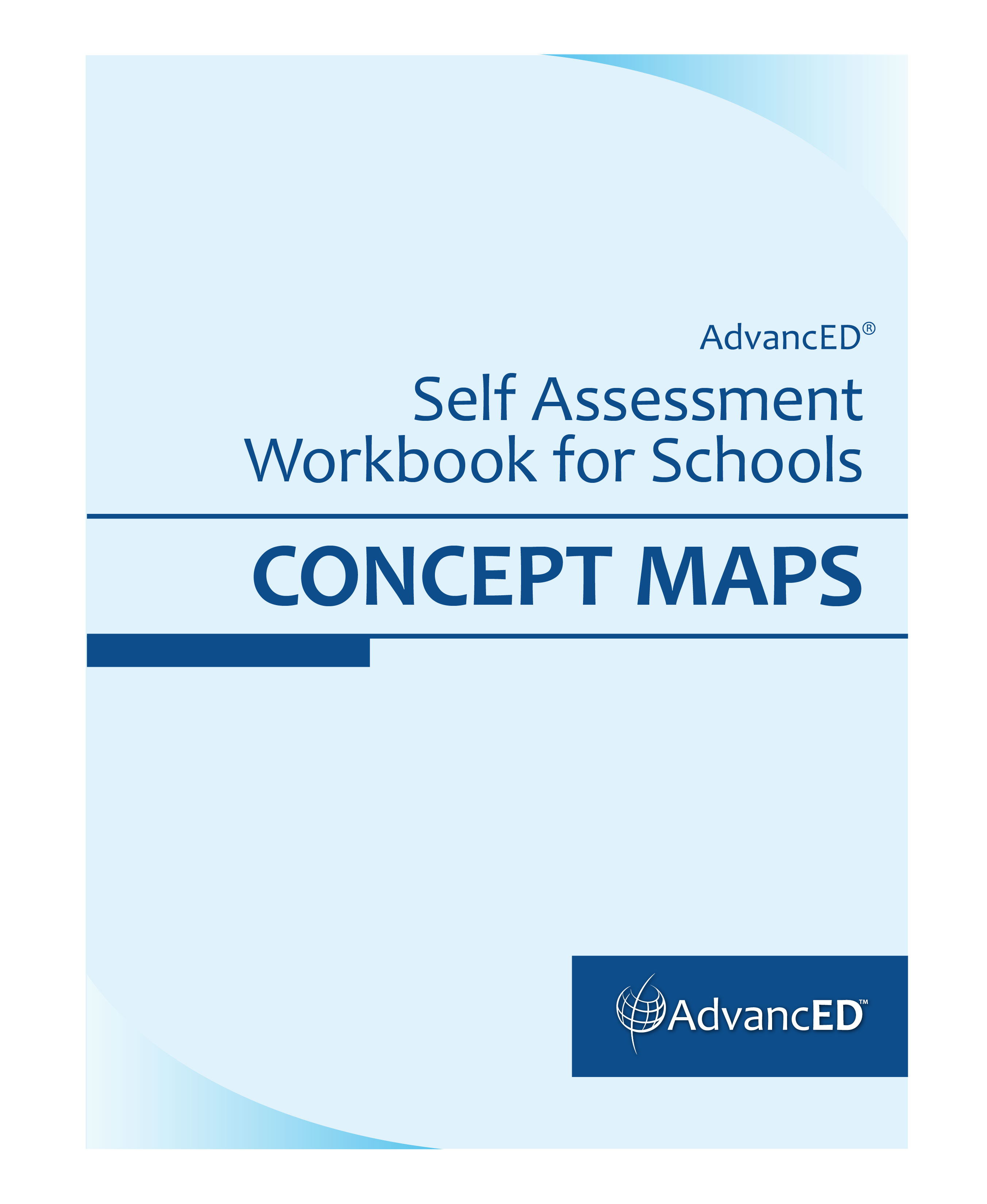 The Self Assessment is a critical component of the AdvancED accreditation process. The AdvancED Self Assessment (SA) is designed to serve as a valuable tool that will assist schools in reflecting upon their effectiveness as well as prepare them for an External Review. The Self Assessment is based on the five AdvancED Standards for Quality, which serve as the foundation of the AdvancED accreditation process. In order to earn and maintain accreditation, schools must meet the five AdvancED Standards for Quality, engage in a process of continuous improvement and host an External Review at least once every five years.The SA has been designed to engage the school community in an in-depth evaluation of each of the five AdvancED Standards for Quality by creating a set of questions and rubrics that enable a school to most accurately describe its continuous improvement progress. In completing the report, a school identifies the evidence, data, information and documented results that validate that it is meeting each standard. This Self Assessment helps a school identify areas of strength and opportunities for improvement by reflecting upon questions posed in the indicators and rating themselves on a 4-level rubric scale. The SA also serves as the primary resource for the External Review Team, which uses the report to prepare for the External Review. The team uses insights gathered from the report and information obtained during the on-site review to provide feedback to the school and to make an accreditation recommendation.Definition of the Standard, Indicators and Performance LevelsThe five AdvancED Standards for Quality are comprehensive statements of quality practices and conditions that research and best practice indicate are necessary for schools to achieve quality student performance results and organizational effectiveness.The indicators are operational definitions or descriptions of exemplary practices and processes. When seen together, the indicators provide a comprehensive picture of each standard.Each indicator provides four performance levels that describe varying degrees to which a school is able to verify its assessment of the question. Use the performance levels as an opportunity to ask your stakeholders challenging questions and respond with accurate answers geared toward improvement of your school. After choosing performance levels for each indicator, you can quickly see areas of strength and opportunity. The section asks, “To what degree are the noted practices/processes in place?”Supporting EvidenceThe suggested supporting evidence section is designed as a starting point for school staff to think about the practices and/or processes being implemented and to identify evidence that will support its responses to the focus questions and rubrics. This section helps school stakeholders engage in a discussion about how the school knows it is adhering to the Standards. The section asks, “What practices/processes are being implemented, and are they effective?” or said another way, “How do we know we are doing what we say we are doing?”Standard Narrative For each standard, there is a narrative section that allows you to expand on your thinking about the selection of performance levels. Responding to the guiding questions listed in the instructions will help you construct a meaningful narrative for your school and the External Review team.Directions for Completing the Report and Use of This DocumentYou and your colleagues should complete the Self Assessment four weeks to six months prior to hosting an External Review. We strongly recommend that a wide and broad cross-section of the school community participate in completing this report. You will submit the completed report online to AdvancED so that it may be used by the External Review team as well as for a school’s continuous improvement efforts.It is impractical to consider completing this workbook in one session. To accurately evaluate all AdvancED Standards for Quality for Quality for Quality and indicators may take multiple meetings over a period of days or weeks leading up to the External Review. Allowing more time and ensuring participation by all stakeholder groups will yield the most accurate Self Assessment.This workbook includes indicators and performance levels for all five AdvancED Standards for Quality for Quality for Quality. However, in this workbook, statements concerning individual concepts contained in the performance levels have been grouped or “unpacked” to help you complete a more in-depth and accurate evaluation of each indicator. A workbook similar to this one is used by the External Review team during the External Review.To use this document most effectively, consider using the following steps:Assign a group of stakeholders to evaluate each standard.Review the standard statement.Review each indicator by:Reviewing the indicator statement.Studying each concept under the indicator to determine which statement best describes your school.Selecting sources of evidence that already exist.Recording comments related to the indicator or concept statements from stakeholders. Pay special attention to level 4 and level 1 statements.Determine an “overall” rating for the indicator. AdvancED does not prescribe how you are to arrive at this rating. You may wish to compute some type of arithmetic average based on the level of the statements you have selected. Another method you may choose is to have the stakeholders examine the selected concept statements and the evidence holistically and make a determination based on the preponderance of scores and evidence. Whatever method you choose, make sure that workgroups for all Standards use one method consistently.After all indicators have been reviewed, reflect upon the comments from stakeholders concerning each indicator and respond to the prompts to create a “standard narrative.”Important Note:If you use this document as a working draft of your report, please note that when you copy and paste content from this document to the web-based Self Assessment in ASSIST, some special characters (such as dashes and colons) may not copy and you may need to do some minor editing of the format.Standard 1: Purpose and DirectionStandard: 	The school maintains and communicates a purpose and direction that commit to high expectations for learning as well as shared values and beliefs about teaching and learning. Standard 1 NarrativeReflect upon your responses to each of the indicators and performance levels by considering and responding to the following questions: What were the areas of strength you noted? [look for indicator scores of 4 or 3] What were areas in need of improvement [look for indicator scores of 2 or 1] What actions are you implementing to sustain the areas of strength? What plans are you making to improve the areas of need?Refer to the performance level descriptions to guide your writing. Cite sources of evidence External Review team members may be interested in reviewing.Standard 2: Governance and LeadershipStandard: 	The school operates under governance and leadership that promote and support student performance and school effectiveness. Standard 2 NarrativeReflect upon your responses to each of the indicators and performance levels by considering and responding to the following questions: What were the areas of strength you noted? [focus on indicator scores of 4 or 3] What were areas in need of improvement? [focus on indicator scores of 2 or 1] What actions are you implementing to sustain the areas of strength? What plans are you making to improve the areas of need?Refer to the performance level descriptions to guide your writing. Cite sources of evidence External Review team members may be interested in reviewing.Standard 3: Teaching and Assessing for LearningStandard: 	The school’s curriculum, instructional design and assessment practices guide and ensure teacher effectiveness and student learning.Standard 3 NarrativeReflect upon your responses to each of the indicators and performance levels by considering and responding to the following questions: What were the areas of strength you noted? [focus on indicator scores of 4 or 3] What were areas in need of improvement? [focus on indicator scores of 2 or 1] What actions are you implementing to sustain the areas of strength? What plans are you making to improve the areas of need?Refer to the performance level descriptions to guide your writing. Cite sources of evidence External Review team members may be interested in reviewing.Standard 4: Resources and Support SystemsStandard: 	The school has resources and provides services that support its purpose and direction to ensure success for all students. Standard 4 NarrativeReflect upon your responses to each of the indicators and performance levels by considering and responding to the following questions: What were the areas of strength you noted? [focus on indicator scores of 4 or 3] What were areas in need of improvement? [focus on indicator scores of 2 or 1] What actions are you implementing to sustain the areas of strength? What plans are you making to improve the areas of need?Refer to the performance level descriptions to guide your writing. Cite sources of evidence External Review team members may be interested in reviewing.Standard 5: Using Results for Continuous ImprovementStandard: 	The school implements a comprehensive assessment system that generates a range of data about student learning and school effectiveness and uses the results to guide continuous improvement. Standard 5 NarrativeReflect upon your responses to each of the indicators and performance levels by considering and responding to the following questions: What were the areas of strength you noted? [focus on indicator scores of 4 or 3] What were areas in need of improvement? [focus on indicator scores of 2 or 1] What actions are you implementing to sustain the areas of strength? What plans are you making to improve the areas of need?Refer to the performance level descriptions to guide your writing. Cite sources of evidence External Review team members may be interested in reviewing.1.11.1The school engages in a systematic, inclusive and comprehensive process to review, revise and communicate a school purpose for student success.The school engages in a systematic, inclusive and comprehensive process to review, revise and communicate a school purpose for student success.ScorePerformance Levels [Choose the statement in each category that best matches your school.]Performance Levels [Choose the statement in each category that best matches your school.]Performance Levels [Choose the statement in each category that best matches your school.]Performance Levels [Choose the statement in each category that best matches your school.]Performance Levels [Choose the statement in each category that best matches your school.]4The process for review, revision and communication of the school’s purpose is clearly documented, and a record of the use and results of the process is maintained.The process for review, revision and communication of the school’s purpose is clearly documented, and a record of the use and results of the process is maintained.3The school’s process for review, revision and communication of the purpose statement is documented.The school’s process for review, revision and communication of the purpose statement is documented.2The school has a process for review, revision and communication of its purpose.The school has a process for review, revision and communication of its purpose.1No process to review, revise or communicate a school purpose exists.No process to review, revise or communicate a school purpose exists.4The process is formalized and implemented with fidelity on a regular schedule.The process is formalized and implemented with fidelity on a regular schedule.3The process is formalized and implemented on a regular schedule.The process is formalized and implemented on a regular schedule.2The process has been implemented.The process has been implemented.4The process includes participation by representatives selected at random from all stakeholder groups.The process includes participation by representatives selected at random from all stakeholder groups.3The process includes participation by representatives from all stakeholder groups.The process includes participation by representatives from all stakeholder groups.2The process includes participation by representatives from stakeholder groups.The process includes participation by representatives from stakeholder groups.1Stakeholders are rarely asked for input regarding the purpose of the school.Stakeholders are rarely asked for input regarding the purpose of the school.4The purpose statement clearly focuses on student success.The purpose statement clearly focuses on student success.3The purpose statement focuses on student success.The purpose statement focuses on student success.2The purpose statement focuses primarily on student success.The purpose statement focuses primarily on student success.Possible EvidencePossible EvidencePossible EvidencePossible EvidencePossible EvidencePurpose statements - past and present Purpose statements - past and present Purpose statements - past and present Purpose statements - past and present Minutes from meetings related to development of the school’s purpose Minutes from meetings related to development of the school’s purpose Minutes from meetings related to development of the school’s purpose Minutes from meetings related to development of the school’s purpose Documentation or description of the process for creating the school’s purpose including the role of stakeholdersDocumentation or description of the process for creating the school’s purpose including the role of stakeholdersDocumentation or description of the process for creating the school’s purpose including the role of stakeholdersDocumentation or description of the process for creating the school’s purpose including the role of stakeholdersCommunication plan to stakeholders regarding the school’s purposeCommunication plan to stakeholders regarding the school’s purposeCommunication plan to stakeholders regarding the school’s purposeCommunication plan to stakeholders regarding the school’s purposeExamples of communications to stakeholders about the school’s purpose (i.e. website, newsletters, annual report, student handbook)Examples of communications to stakeholders about the school’s purpose (i.e. website, newsletters, annual report, student handbook)Examples of communications to stakeholders about the school’s purpose (i.e. website, newsletters, annual report, student handbook)Examples of communications to stakeholders about the school’s purpose (i.e. website, newsletters, annual report, student handbook)Survey resultsSurvey resultsSurvey resultsSurvey resultsComments [Explain why you selected these statements, especially 4s and 1s]Comments [Explain why you selected these statements, especially 4s and 1s]Comments [Explain why you selected these statements, especially 4s and 1s]Comments [Explain why you selected these statements, especially 4s and 1s]Comments [Explain why you selected these statements, especially 4s and 1s]1.21.2The school leadership and staff commit to a culture that is based on shared values and beliefs about teaching and learning and supports challenging, equitable educational programs and learning experiences for all students that include achievement of learning, thinking and life skills. The school leadership and staff commit to a culture that is based on shared values and beliefs about teaching and learning and supports challenging, equitable educational programs and learning experiences for all students that include achievement of learning, thinking and life skills. ScorePerformance Levels [Choose the statement in each category that best matches your school.]Performance Levels [Choose the statement in each category that best matches your school.]Performance Levels [Choose the statement in each category that best matches your school.]Performance Levels [Choose the statement in each category that best matches your school.]Performance Levels [Choose the statement in each category that best matches your school.]4Commitment to shared values and beliefs about teaching and learning is clearly evident in documentation and decision making. Commitment to shared values and beliefs about teaching and learning is clearly evident in documentation and decision making. 3Commitment to shared values and beliefs about teaching and learning is evident in documentation and decision making.Commitment to shared values and beliefs about teaching and learning is evident in documentation and decision making.2Commitment to shared values and beliefs about teaching and learning is sometimes evident in documentation.Commitment to shared values and beliefs about teaching and learning is sometimes evident in documentation.1Minimal or no evidence exists that indicates the culture of the school is based on shared values and beliefs about teaching and learning.Minimal or no evidence exists that indicates the culture of the school is based on shared values and beliefs about teaching and learning.4This commitment is always reflected in communication among leaders and staff.This commitment is always reflected in communication among leaders and staff.3This commitment is regularly reflected in communication among leaders and staff.This commitment is regularly reflected in communication among leaders and staff.2This commitment is sometimes reflected in communication among leaders and most staff.This commitment is sometimes reflected in communication among leaders and most staff.4Challenging educational programs and equitable learning experiences are implemented in a measurable way so that all students achieve learning, thinking and life skills necessary for success.Challenging educational programs and equitable learning experiences are implemented in a measurable way so that all students achieve learning, thinking and life skills necessary for success.3Challenging educational programs and equitable learning experiences are implemented so that all students achieve learning, thinking and life skills necessary for success.Challenging educational programs and equitable learning experiences are implemented so that all students achieve learning, thinking and life skills necessary for success.2Some challenging educational programs and equitable learning experiences are implemented so that all students achieve some degree of learning, thinking and life skills.Some challenging educational programs and equitable learning experiences are implemented so that all students achieve some degree of learning, thinking and life skills.1Educational programs challenge few or no students and are provided in a way that few students achieve the learning, thinking and life skills necessary for success.Educational programs challenge few or no students and are provided in a way that few students achieve the learning, thinking and life skills necessary for success.4Evidence indicates a strong commitment to instructional practices that include active student engagement, a focus on depth of understanding and the application of knowledge and skills.Evidence indicates a strong commitment to instructional practices that include active student engagement, a focus on depth of understanding and the application of knowledge and skills.3Evidence indicates a commitment to instructional practices that include active student engagement, a focus on depth of understanding and the application of knowledge and skills.Evidence indicates a commitment to instructional practices that include active student engagement, a focus on depth of understanding and the application of knowledge and skills.2Evidence indicates some commitment to instructional practices that include active student engagement, a focus on depth of understanding and the application of knowledge and skills.Evidence indicates some commitment to instructional practices that include active student engagement, a focus on depth of understanding and the application of knowledge and skills.1Learning experiences for students are rarely equitable. Instructional practices rarely include active student engagement, a focus on depth of understanding and the application of knowledge and skills.Learning experiences for students are rarely equitable. Instructional practices rarely include active student engagement, a focus on depth of understanding and the application of knowledge and skills.4School leadership and staff hold one another accountable to high expectations for professional practice.School leadership and staff hold one another accountable to high expectations for professional practice.3School leadership and staff share high expectations for professional practice.School leadership and staff share high expectations for professional practice.2School leadership maintains high expectations for professional practice.School leadership maintains high expectations for professional practice.1Little or no commitment to high expectations for professional practice is evident.Little or no commitment to high expectations for professional practice is evident.Possible EvidencePossible EvidencePossible EvidencePossible EvidencePossible EvidenceThe school’s statement of purposeThe school’s statement of purposeThe school’s statement of purposeThe school’s statement of purposeAgendas and/or minutes that reference a commitment to the components of the school’s statement of purposeAgendas and/or minutes that reference a commitment to the components of the school’s statement of purposeAgendas and/or minutes that reference a commitment to the components of the school’s statement of purposeAgendas and/or minutes that reference a commitment to the components of the school’s statement of purposeSurvey resultsSurvey resultsSurvey resultsSurvey resultsComments [Explain why you selected these statements, especially 4s and 1s]Comments [Explain why you selected these statements, especially 4s and 1s]Comments [Explain why you selected these statements, especially 4s and 1s]Comments [Explain why you selected these statements, especially 4s and 1s]Comments [Explain why you selected these statements, especially 4s and 1s]1.31.3The school’s leadership implements a continuous improvement process that provides clear direction for improving conditions that support student learning.The school’s leadership implements a continuous improvement process that provides clear direction for improving conditions that support student learning.ScorePerformance Levels [Choose the statement in each category that best matches your school.]Performance Levels [Choose the statement in each category that best matches your school.]Performance Levels [Choose the statement in each category that best matches your school.]Performance Levels [Choose the statement in each category that best matches your school.]Performance Levels [Choose the statement in each category that best matches your school.]4School leaders require the use of a documented, systematic continuous improvement process for improving student learning and the conditions that support learning.School leaders require the use of a documented, systematic continuous improvement process for improving student learning and the conditions that support learning.3School leaders implement a documented, systematic continuous improvement process for improving student learning and the conditions that support learning.School leaders implement a documented, systematic continuous improvement process for improving student learning and the conditions that support learning.2School leaders implement a continuous improvement process for improving student learning and the conditions that support learning.School leaders implement a continuous improvement process for improving student learning and the conditions that support learning.1A continuous improvement process for improving student learning and the conditions that support learning is used randomly and/or ineffectively.A continuous improvement process for improving student learning and the conditions that support learning is used randomly and/or ineffectively.4All stakeholder groups work collaboratively and consistently in authentic and meaningful ways that build and sustain ownership of the school’s purpose and direction.All stakeholder groups work collaboratively and consistently in authentic and meaningful ways that build and sustain ownership of the school’s purpose and direction.3All stakeholder groups are engaged in the process. All stakeholder groups are engaged in the process. 2Some stakeholder groups are engaged in the process.Some stakeholder groups are engaged in the process.4School personnel systematically maintain, use and communicate a profile with current and comprehensive data on student and school performance.School personnel systematically maintain, use and communicate a profile with current and comprehensive data on student and school performance.3School personnel maintain a profile with current and comprehensive data on student and school performance.School personnel maintain a profile with current and comprehensive data on student and school performance.2School personnel maintain a profile with data on student and school performance.School personnel maintain a profile with data on student and school performance.1The profile is rarely updated or used by school personnel and contains little or no useful data.The profile is rarely updated or used by school personnel and contains little or no useful data.4The profile contains thorough analyses of a broad range of data used to identify goals for the improvement of achievement and instruction that are aligned with the school’s purpose.The profile contains thorough analyses of a broad range of data used to identify goals for the improvement of achievement and instruction that are aligned with the school’s purpose.3The profile contains analyses of data used to identify goals for the improvement of achievement and instruction that are aligned with the school’s purpose.The profile contains analyses of data used to identify goals for the improvement of achievement and instruction that are aligned with the school’s purpose.2The profile contains data used to identify goals for the improvement of achievement and instruction that are aligned with the school’s purpose.The profile contains data used to identify goals for the improvement of achievement and instruction that are aligned with the school’s purpose.4All improvement goals have measurable performance targets.All improvement goals have measurable performance targets.3Improvement goals have measurable performance targets.Improvement goals have measurable performance targets.1Goals selected for improvement, if they exist, reflect the minimum required by governmental or organizational oversight agencies.Goals selected for improvement, if they exist, reflect the minimum required by governmental or organizational oversight agencies.4The process includes action planning that identifies measurable objectives, strategies, activities, resources and timelines for achieving all improvement goals.The process includes action planning that identifies measurable objectives, strategies, activities, resources and timelines for achieving all improvement goals.3The process includes action planning that identifies measurable objectives, strategies, activities, resources and timelines for achieving improvement goals.The process includes action planning that identifies measurable objectives, strategies, activities, resources and timelines for achieving improvement goals.2The process includes action planning that identifies measurable objectives, strategies, activities, resources and timelines for achieving improvement goals.The process includes action planning that identifies measurable objectives, strategies, activities, resources and timelines for achieving improvement goals.1Few or no measurable objectives, strategies or activities are implemented with fidelity.Few or no measurable objectives, strategies or activities are implemented with fidelity.4School personnel hold one another accountable for and evaluate the overall quality of the implementation of all interventions and strategies.School personnel hold one another accountable for and evaluate the overall quality of the implementation of all interventions and strategies.3School leaders hold all school personnel accountable for and evaluate the overall quality of the implementation of all interventions and strategies.School leaders hold all school personnel accountable for and evaluate the overall quality of the implementation of all interventions and strategies.2Most interventions and strategies are implemented with fidelity.Most interventions and strategies are implemented with fidelity.4The process is reviewed and evaluated regularly.The process is reviewed and evaluated regularly.3The process is reviewed and evaluated.The process is reviewed and evaluated.4Documentation that the process is implemented with fidelity and yields improved student achievement and instruction is available and communicated to stakeholders.Documentation that the process is implemented with fidelity and yields improved student achievement and instruction is available and communicated to stakeholders.3Documentation that the process yields improved student achievement and instruction is available and communicated to stakeholders.Documentation that the process yields improved student achievement and instruction is available and communicated to stakeholders.2Some documentation that the process yields improved student achievement and instruction is available.Some documentation that the process yields improved student achievement and instruction is available.1Documentation linking the process to improved student achievement and instruction is unclear or non-existent.Documentation linking the process to improved student achievement and instruction is unclear or non-existent.Possible EvidencePossible EvidencePossible EvidencePossible EvidencePossible EvidenceAgenda, minutes from continuous improvement planning meetingsAgenda, minutes from continuous improvement planning meetingsAgenda, minutes from continuous improvement planning meetingsAgenda, minutes from continuous improvement planning meetingsCommunication plan and artifacts that show two-way communication to staff and stakeholdersCommunication plan and artifacts that show two-way communication to staff and stakeholdersCommunication plan and artifacts that show two-way communication to staff and stakeholdersCommunication plan and artifacts that show two-way communication to staff and stakeholdersThe school data profileThe school data profileThe school data profileThe school data profileThe school continuous improvement plan The school continuous improvement plan The school continuous improvement plan The school continuous improvement plan Survey resultsSurvey resultsSurvey resultsSurvey resultsComments [Explain why you selected these statements, especially 4s and 1s]Comments [Explain why you selected these statements, especially 4s and 1s]Comments [Explain why you selected these statements, especially 4s and 1s]Comments [Explain why you selected these statements, especially 4s and 1s]Comments [Explain why you selected these statements, especially 4s and 1s]2.12.1The governing body establishes policies and support practices that ensure effective administration of the school.The governing body establishes policies and support practices that ensure effective administration of the school.ScorePerformance Levels [Choose the statement in each category that best matches your school.]Performance Levels [Choose the statement in each category that best matches your school.]Performance Levels [Choose the statement in each category that best matches your school.]Performance Levels [Choose the statement in each category that best matches your school.]Performance Levels [Choose the statement in each category that best matches your school.]4Policies and practices clearly and directly support the school’s purpose and direction and the effective operation of the school.Policies and practices clearly and directly support the school’s purpose and direction and the effective operation of the school.3Policies and practices support the school’s purpose and direction and the effective operation of the school.Policies and practices support the school’s purpose and direction and the effective operation of the school.2Policies and practices generally support the school’s purpose and direction and the effective operation of the school.Policies and practices generally support the school’s purpose and direction and the effective operation of the school.1Little connection exists between policies and practices of the governing board and the purpose, direction and effective operation of the school.Little connection exists between policies and practices of the governing board and the purpose, direction and effective operation of the school.4Policies and practices require and have mechanisms in place for monitoring effective instruction and assessment that produce equitable and challenging learning experiences for all students.Policies and practices require and have mechanisms in place for monitoring effective instruction and assessment that produce equitable and challenging learning experiences for all students.3Policies and practices promote effective instruction and assessment that produce equitable and challenging learning experiences for all students.Policies and practices promote effective instruction and assessment that produce equitable and challenging learning experiences for all students.2Most policies and practices promote effective instruction and assessment that produce equitable and challenging learning experiences for all students.Most policies and practices promote effective instruction and assessment that produce equitable and challenging learning experiences for all students.1Policies and practices seldom or never address effective instruction and assessment that produce equitable and challenging learning experiences for students.Policies and practices seldom or never address effective instruction and assessment that produce equitable and challenging learning experiences for students.4There are policies and practices requiring and giving direction for professional growth of all staff.There are policies and practices requiring and giving direction for professional growth of all staff.3There are policies and practices regarding professional growth of all staff.There are policies and practices regarding professional growth of all staff.2There are policies and practices regarding professional growth of staff.There are policies and practices regarding professional growth of staff.1There are few or no policies and practices regarding professional growth of staff.There are few or no policies and practices regarding professional growth of staff.4Policies and practices provide clear requirements, direction for and oversight of fiscal management.Policies and practices provide clear requirements, direction for and oversight of fiscal management.3Policies and practices provide requirements, direction for and oversight of fiscal management.Policies and practices provide requirements, direction for and oversight of fiscal management.2Policies and practices provide requirements and oversight of fiscal management.Policies and practices provide requirements and oversight of fiscal management.1Policies provide requirements of fiscal management.Policies provide requirements of fiscal management.Possible EvidencePossible EvidencePossible EvidencePossible EvidencePossible EvidenceGoverning body policies, procedures and practices Governing body policies, procedures and practices Governing body policies, procedures and practices Governing body policies, procedures and practices School handbooksSchool handbooksSchool handbooksSchool handbooksStaff handbooksStaff handbooksStaff handbooksStaff handbooksStudent handbooks Student handbooks Student handbooks Student handbooks Communications to stakeholder about policy revisionsCommunications to stakeholder about policy revisionsCommunications to stakeholder about policy revisionsCommunications to stakeholder about policy revisionsComments [Explain why you selected these statements, especially 4s and 1s]Comments [Explain why you selected these statements, especially 4s and 1s]Comments [Explain why you selected these statements, especially 4s and 1s]Comments [Explain why you selected these statements, especially 4s and 1s]Comments [Explain why you selected these statements, especially 4s and 1s]2.22.2The governing body operates responsibly and functions effectively. The governing body operates responsibly and functions effectively. ScorePerformance Levels [Choose the statement in each category that best matches your school.]Performance Levels [Choose the statement in each category that best matches your school.]Performance Levels [Choose the statement in each category that best matches your school.]Performance Levels [Choose the statement in each category that best matches your school.]Performance Levels [Choose the statement in each category that best matches your school.]4The governing body has implemented a process to evaluate its decisions and actions to ensure they are in accordance with defined roles and responsibilities, a formally adopted code of ethics and free of conflict of interest.The governing body has implemented a process to evaluate its decisions and actions to ensure they are in accordance with defined roles and responsibilities, a formally adopted code of ethics and free of conflict of interest.3The governing body has a process to ensure that its decisions and actions are in accordance with defined roles and responsibilities, a code of ethics and free of conflict of interest.The governing body has a process to ensure that its decisions and actions are in accordance with defined roles and responsibilities, a code of ethics and free of conflict of interest.2The governing body ensures that its decisions and actions are in accordance with defined roles and responsibilities, are ethical and free of conflict of interest.The governing body ensures that its decisions and actions are in accordance with defined roles and responsibilities, are ethical and free of conflict of interest.1The governing body has no method for or does not ensure that decisions and actions are free of conflict of interest, are ethical and in accordance with defined roles and responsibilities.The governing body has no method for or does not ensure that decisions and actions are free of conflict of interest, are ethical and in accordance with defined roles and responsibilities.4Governing body members are required to participate in a systematic, formal professional development process regarding the roles and responsibilities of the governing body and its individual members. The professional development curriculum also includes conflict resolution, decision-making, supervision and evaluation and fiscal responsibility.Governing body members are required to participate in a systematic, formal professional development process regarding the roles and responsibilities of the governing body and its individual members. The professional development curriculum also includes conflict resolution, decision-making, supervision and evaluation and fiscal responsibility.3Governing body members participate in a systematic, formal professional development process regarding the roles and responsibilities of the governing body and its individual members. Governing body members participate in a systematic, formal professional development process regarding the roles and responsibilities of the governing body and its individual members. 2Governing body members participate in professional development regarding the roles and responsibilities of the governing body and its individual members. Governing body members participate in professional development regarding the roles and responsibilities of the governing body and its individual members. 1Governing body members rarely or never participate in professional development regarding the roles and responsibilities of the governing body and its individual members.Governing body members rarely or never participate in professional development regarding the roles and responsibilities of the governing body and its individual members.4Members comply with all policies, procedures, laws and regulations and function as a cohesive unit for the benefit of student learning.Members comply with all policies, procedures, laws and regulations and function as a cohesive unit for the benefit of student learning.3The governing body complies with all policies, procedures, laws and regulations and functions as a cohesive unit.The governing body complies with all policies, procedures, laws and regulations and functions as a cohesive unit.2The governing body complies with all policies, procedures, laws and regulations.The governing body complies with all policies, procedures, laws and regulations.1Evidence indicates the governing body does not always comply with policies, procedures, laws and regulations.Evidence indicates the governing body does not always comply with policies, procedures, laws and regulations.Possible EvidencePossible EvidencePossible EvidencePossible EvidencePossible EvidenceGoverning body policies on roles and responsibilities, conflict of interestGoverning body policies on roles and responsibilities, conflict of interestGoverning body policies on roles and responsibilities, conflict of interestGoverning body policies on roles and responsibilities, conflict of interestGoverning code of ethicsGoverning code of ethicsGoverning code of ethicsGoverning code of ethicsCommunication plan to inform all staff on code of ethics, responsibilities, conflict of interestCommunication plan to inform all staff on code of ethics, responsibilities, conflict of interestCommunication plan to inform all staff on code of ethics, responsibilities, conflict of interestCommunication plan to inform all staff on code of ethics, responsibilities, conflict of interestGoverning body minutes relating to trainingGoverning body minutes relating to trainingGoverning body minutes relating to trainingGoverning body minutes relating to trainingGoverning body training planGoverning body training planGoverning body training planGoverning body training planAssurances, certificationsAssurances, certificationsAssurances, certificationsAssurances, certificationsProof of legal counselProof of legal counselProof of legal counselProof of legal counselList of assigned staff for complianceList of assigned staff for complianceList of assigned staff for complianceList of assigned staff for complianceHistorical compliance dataHistorical compliance dataHistorical compliance dataHistorical compliance dataCommunications about program regulationsCommunications about program regulationsCommunications about program regulationsCommunications about program regulationsFindings of internal and external reviews of compliance with laws, regulations and policiesFindings of internal and external reviews of compliance with laws, regulations and policiesFindings of internal and external reviews of compliance with laws, regulations and policiesFindings of internal and external reviews of compliance with laws, regulations and policiesComments [Explain why you selected these statements, especially 4s and 1s]Comments [Explain why you selected these statements, especially 4s and 1s]Comments [Explain why you selected these statements, especially 4s and 1s]Comments [Explain why you selected these statements, especially 4s and 1s]Comments [Explain why you selected these statements, especially 4s and 1s]2.32.3The governing body ensures that the school leadership has the autonomy to meet goals for achievement and instruction and to manage day-to-day operations effectively.The governing body ensures that the school leadership has the autonomy to meet goals for achievement and instruction and to manage day-to-day operations effectively.ScorePerformance Levels [Choose the statement in each category that best matches your school.]Performance Levels [Choose the statement in each category that best matches your school.]Performance Levels [Choose the statement in each category that best matches your school.]Performance Levels [Choose the statement in each category that best matches your school.]Performance Levels [Choose the statement in each category that best matches your school.]4The governing body consistently protects, supports and respects the autonomy of school leadership to accomplish goals for achievement and instruction and to manage day-to-day operations of the school.The governing body consistently protects, supports and respects the autonomy of school leadership to accomplish goals for achievement and instruction and to manage day-to-day operations of the school.3The governing body protects, supports and respects the autonomy of school leadership to accomplish goals for improvement in student learning and instruction and to manage day-to-day operations of the school.The governing body protects, supports and respects the autonomy of school leadership to accomplish goals for improvement in student learning and instruction and to manage day-to-day operations of the school.2The governing body generally protects, supports and respects the autonomy of school leadership to accomplish goals for improvement in student learning and instruction and to manage day-to-day operations of the school.The governing body generally protects, supports and respects the autonomy of school leadership to accomplish goals for improvement in student learning and instruction and to manage day-to-day operations of the school.1The governing body rarely or never protects, supports and respects the autonomy of school leadership to accomplish goals for improvement in student learning and instruction and to manage day-to-day operations of the school.The governing body rarely or never protects, supports and respects the autonomy of school leadership to accomplish goals for improvement in student learning and instruction and to manage day-to-day operations of the school.4The governing body maintains a clear distinction between its roles and responsibilities and those of school leadership.The governing body maintains a clear distinction between its roles and responsibilities and those of school leadership.3The governing body maintains a distinction between its roles and responsibilities and those of school leadership.The governing body maintains a distinction between its roles and responsibilities and those of school leadership.2The governing body usually maintains a distinction between its roles and responsibilities and those of school leadership.The governing body usually maintains a distinction between its roles and responsibilities and those of school leadership.1The governing body does not distinguish between its roles and responsibilities and those of school leadership or frequently usurps the autonomy of school leadership.The governing body does not distinguish between its roles and responsibilities and those of school leadership or frequently usurps the autonomy of school leadership.Possible EvidencePossible EvidencePossible EvidencePossible EvidencePossible EvidenceSchool improvement plan developed by the school School improvement plan developed by the school School improvement plan developed by the school School improvement plan developed by the school Agendas and minutes of meetingsAgendas and minutes of meetingsAgendas and minutes of meetingsAgendas and minutes of meetingsRoles and responsibilities of school leadershipRoles and responsibilities of school leadershipRoles and responsibilities of school leadershipRoles and responsibilities of school leadershipMaintenance of consistent academic oversight, planning and resource allocation                                                                                       Maintenance of consistent academic oversight, planning and resource allocation                                                                                       Maintenance of consistent academic oversight, planning and resource allocation                                                                                       Maintenance of consistent academic oversight, planning and resource allocation                                                                                       Survey results regarding functions of the governing bodySurvey results regarding functions of the governing bodySurvey results regarding functions of the governing bodySurvey results regarding functions of the governing bodyStakeholder input and feedbackStakeholder input and feedbackStakeholder input and feedbackStakeholder input and feedbackSocial mediaSocial mediaSocial mediaSocial mediaCommunications regarding board actionsCommunications regarding board actionsCommunications regarding board actionsCommunications regarding board actionsComments [Explain why you selected these statements, especially 4s and 1s]Comments [Explain why you selected these statements, especially 4s and 1s]Comments [Explain why you selected these statements, especially 4s and 1s]Comments [Explain why you selected these statements, especially 4s and 1s]Comments [Explain why you selected these statements, especially 4s and 1s]2.42.4Leadership and staff foster a culture consistent with the school’s purpose and direction.Leadership and staff foster a culture consistent with the school’s purpose and direction.ScorePerformance Levels [Choose the statement in each category that best matches your school.]Performance Levels [Choose the statement in each category that best matches your school.]Performance Levels [Choose the statement in each category that best matches your school.]Performance Levels [Choose the statement in each category that best matches your school.]Performance Levels [Choose the statement in each category that best matches your school.]4Leaders and staff deliberately and consistently align their decisions and actions toward continuous improvement to achieve the school’s purpose.Leaders and staff deliberately and consistently align their decisions and actions toward continuous improvement to achieve the school’s purpose.3Leaders and staff align their decisions and actions toward continuous improvement to achieve the school’s purpose.Leaders and staff align their decisions and actions toward continuous improvement to achieve the school’s purpose.2Leaders and staff make some decisions and take some actions toward continuous improvement.Leaders and staff make some decisions and take some actions toward continuous improvement.1Decisions and actions seldom or never support continuous improvement.Decisions and actions seldom or never support continuous improvement.4They encourage, support and expect all students to be held to high Standards in all courses of study.They encourage, support and expect all students to be held to high Standards in all courses of study.3They expect all students to be held to high Standards in all courses of study.They expect all students to be held to high Standards in all courses of study.2They expect all students to be held to Standards. They expect all students to be held to Standards. 1School leaders and staff may or may not expect students to learn.School leaders and staff may or may not expect students to learn.4All stakeholders are collectively accountable for student learning.All stakeholders are collectively accountable for student learning.3All leaders and staff are collectively accountable for student learning.All leaders and staff are collectively accountable for student learning.2Leaders and staff express a desire for collective accountability for student learning.Leaders and staff express a desire for collective accountability for student learning.1There is no evidence of or desire for collective accountability for student learning.There is no evidence of or desire for collective accountability for student learning.4School leaders actively and consistently support and encourage innovation, collaboration, shared leadership and rigorous professional growth.School leaders actively and consistently support and encourage innovation, collaboration, shared leadership and rigorous professional growth.3School leaders support innovation, collaboration, shared leadership and professional growth.School leaders support innovation, collaboration, shared leadership and professional growth.2School leaders sometimes support innovation, collaboration, shared leadership and professional growth.School leaders sometimes support innovation, collaboration, shared leadership and professional growth.1School leaders seldom or never support innovation, collaboration, shared leadership and professional growth.School leaders seldom or never support innovation, collaboration, shared leadership and professional growth.4The culture is characterized by collaboration and a sense of community among all stakeholders.The culture is characterized by collaboration and a sense of community among all stakeholders.3The culture is characterized by collaboration and a sense of community.The culture is characterized by collaboration and a sense of community.2The culture is characterized by a minimal degree of collaboration and limited sense of community.The culture is characterized by a minimal degree of collaboration and limited sense of community.1The culture is characterized by a minimal degree of collaboration and little or no sense of community.The culture is characterized by a minimal degree of collaboration and little or no sense of community.Possible EvidencePossible EvidencePossible EvidencePossible EvidencePossible EvidenceExamples of collaboration and shared leadershipExamples of collaboration and shared leadershipExamples of collaboration and shared leadershipExamples of collaboration and shared leadershipExamples of decisions aligned with the school’s statement of purposeExamples of decisions aligned with the school’s statement of purposeExamples of decisions aligned with the school’s statement of purposeExamples of decisions aligned with the school’s statement of purposeExamples of decisions in support of the school’s continuous improvement plan Examples of decisions in support of the school’s continuous improvement plan Examples of decisions in support of the school’s continuous improvement plan Examples of decisions in support of the school’s continuous improvement plan Survey resultsSurvey resultsSurvey resultsSurvey resultsComments [Explain why you selected these statements, especially 4s and 1s]Comments [Explain why you selected these statements, especially 4s and 1s]Comments [Explain why you selected these statements, especially 4s and 1s]Comments [Explain why you selected these statements, especially 4s and 1s]Comments [Explain why you selected these statements, especially 4s and 1s]2.52.5Leadership engages stakeholders effectively in support of the school’s purpose and direction.Leadership engages stakeholders effectively in support of the school’s purpose and direction.ScorePerformance Levels [Choose the statement in each category that best matches your school.]Performance Levels [Choose the statement in each category that best matches your school.]Performance Levels [Choose the statement in each category that best matches your school.]Performance Levels [Choose the statement in each category that best matches your school.]Performance Levels [Choose the statement in each category that best matches your school.]4Leaders consistently communicate effectively with appropriate and varied representatives from stakeholder groups, provide opportunities for stakeholders to shape decisions, solicit feedback and respond to stakeholders, work collaboratively on school improvement efforts and provide and support meaningful leadership roles for stakeholders.Leaders consistently communicate effectively with appropriate and varied representatives from stakeholder groups, provide opportunities for stakeholders to shape decisions, solicit feedback and respond to stakeholders, work collaboratively on school improvement efforts and provide and support meaningful leadership roles for stakeholders.3Leaders communicate effectively with appropriate and varied representatives from stakeholder groups, provide opportunities for stakeholders to shape decisions, solicit feedback and respond to stakeholders, work collaboratively on school improvement efforts and provide and support meaningful leadership roles for stakeholders.Leaders communicate effectively with appropriate and varied representatives from stakeholder groups, provide opportunities for stakeholders to shape decisions, solicit feedback and respond to stakeholders, work collaboratively on school improvement efforts and provide and support meaningful leadership roles for stakeholders.2Leaders sometimes communicate effectively with stakeholder groups, provide opportunities for stakeholders to shape decisions, solicit feedback from stakeholders, work collaboratively on school improvement efforts and provide some leadership roles for stakeholders.Leaders sometimes communicate effectively with stakeholder groups, provide opportunities for stakeholders to shape decisions, solicit feedback from stakeholders, work collaboratively on school improvement efforts and provide some leadership roles for stakeholders.1Little or no work on school improvement efforts is collaborative, and stakeholders have little or no opportunity for leadership.Little or no work on school improvement efforts is collaborative, and stakeholders have little or no opportunity for leadership.4School leaders’ proactive and persistent efforts result in measurable, active stakeholder participation; positive engagement in the school; a strong sense of community; and ownership. School leaders’ proactive and persistent efforts result in measurable, active stakeholder participation; positive engagement in the school; a strong sense of community; and ownership. 3School leaders’ efforts result in measurable, active stakeholder participation; engagement in the school; a sense of community; and ownership. School leaders’ efforts result in measurable, active stakeholder participation; engagement in the school; a sense of community; and ownership. 2School leaders’ efforts result in some stakeholder participation and engagement in the school.School leaders’ efforts result in some stakeholder participation and engagement in the school.1 Leaders rarely or never communicate with stakeholder groups. School leaders’ efforts result in limited or no stakeholder participation and engagement in the school. Leaders rarely or never communicate with stakeholder groups. School leaders’ efforts result in limited or no stakeholder participation and engagement in the school.Possible EvidencePossible EvidencePossible EvidencePossible EvidencePossible EvidenceSurvey responsesSurvey responsesSurvey responsesSurvey responsesCopies of surveys or screen shots from online surveysCopies of surveys or screen shots from online surveysCopies of surveys or screen shots from online surveysCopies of surveys or screen shots from online surveysCommunication planCommunication planCommunication planCommunication planMinutes from meetings with stakeholdersMinutes from meetings with stakeholdersMinutes from meetings with stakeholdersMinutes from meetings with stakeholdersInvolvement of stakeholders in a school improvement planInvolvement of stakeholders in a school improvement planInvolvement of stakeholders in a school improvement planInvolvement of stakeholders in a school improvement planComments [Explain why you selected these statements, especially 4s and 1s]Comments [Explain why you selected these statements, especially 4s and 1s]Comments [Explain why you selected these statements, especially 4s and 1s]Comments [Explain why you selected these statements, especially 4s and 1s]Comments [Explain why you selected these statements, especially 4s and 1s]2.62.6Leadership and staff supervision and evaluation processes result in improved professional practice and student success.Leadership and staff supervision and evaluation processes result in improved professional practice and student success.ScorePerformance Levels [Choose the statement in each category that best matches your school.]Performance Levels [Choose the statement in each category that best matches your school.]Performance Levels [Choose the statement in each category that best matches your school.]Performance Levels [Choose the statement in each category that best matches your school.]Performance Levels [Choose the statement in each category that best matches your school.]4The primary focus of the criteria and processes of supervision and evaluation is improving professional practice and ensuring student success.The primary focus of the criteria and processes of supervision and evaluation is improving professional practice and ensuring student success.3The focus of the criteria and processes of supervision and evaluation is improving professional practice and improving student success.The focus of the criteria and processes of supervision and evaluation is improving professional practice and improving student success.2The criteria and processes of supervision and evaluation include references to professional practice and student success.The criteria and processes of supervision and evaluation include references to professional practice and student success.1The criteria and processes of supervision and evaluation have little or no focus on improving professional practice or student success.The criteria and processes of supervision and evaluation have little or no focus on improving professional practice or student success.4Supervision and evaluation processes are consistently and regularly implemented.Supervision and evaluation processes are consistently and regularly implemented.3Supervision and evaluation processes are regularly implemented.Supervision and evaluation processes are regularly implemented.2Supervision and evaluation processes are implemented at minimal levels.Supervision and evaluation processes are implemented at minimal levels.1Supervision and evaluation processes are randomly implemented, if at all.Supervision and evaluation processes are randomly implemented, if at all.4The results of the supervision and evaluation processes are analyzed carefully and used to monitor and effectively adjust professional practice and ensure student learning.The results of the supervision and evaluation processes are analyzed carefully and used to monitor and effectively adjust professional practice and ensure student learning.3The results of the supervision and evaluation processes are used to monitor and effectively adjust professional practice and improve student learning.The results of the supervision and evaluation processes are used to monitor and effectively adjust professional practice and improve student learning.2The results of the supervision and evaluation processes are used sometimes to monitor and effectively adjust professional practice and improve student learning.The results of the supervision and evaluation processes are used sometimes to monitor and effectively adjust professional practice and improve student learning.1Results of the supervision and evaluation processes, if any, are used rarely or never.Results of the supervision and evaluation processes, if any, are used rarely or never.Possible EvidencePossible EvidencePossible EvidencePossible EvidencePossible EvidenceJob specific criteriaJob specific criteriaJob specific criteriaJob specific criteriaSupervision and evaluation documents with criteria for improving professional practice and student success notedSupervision and evaluation documents with criteria for improving professional practice and student success notedSupervision and evaluation documents with criteria for improving professional practice and student success notedSupervision and evaluation documents with criteria for improving professional practice and student success notedRepresentative supervision and evaluation reports Representative supervision and evaluation reports Representative supervision and evaluation reports Representative supervision and evaluation reports Governing body policy on supervision and evaluationGoverning body policy on supervision and evaluationGoverning body policy on supervision and evaluationGoverning body policy on supervision and evaluationExamples of professional development offerings and plans tied specifically to the results from supervision and evaluationExamples of professional development offerings and plans tied specifically to the results from supervision and evaluationExamples of professional development offerings and plans tied specifically to the results from supervision and evaluationExamples of professional development offerings and plans tied specifically to the results from supervision and evaluationComments [Explain why you selected these statements, especially 4s and 1s]Comments [Explain why you selected these statements, especially 4s and 1s]Comments [Explain why you selected these statements, especially 4s and 1s]Comments [Explain why you selected these statements, especially 4s and 1s]Comments [Explain why you selected these statements, especially 4s and 1s]3.13.13.1The school’s curriculum provides equitable and challenging learning experiences that ensure all students have sufficient opportunities to develop learning, thinking and life skills that lead to success at the next level.The school’s curriculum provides equitable and challenging learning experiences that ensure all students have sufficient opportunities to develop learning, thinking and life skills that lead to success at the next level.ScorePerformance Levels [Choose the statement in each category that best matches your school.]Performance Levels [Choose the statement in each category that best matches your school.]Performance Levels [Choose the statement in each category that best matches your school.]Performance Levels [Choose the statement in each category that best matches your school.]Performance Levels [Choose the statement in each category that best matches your school.]Performance Levels [Choose the statement in each category that best matches your school.]4Curriculum and learning experiences in each course/class provide all students with challenging and equitable opportunities to develop learning skills, thinking skills and life skills that align with the school’s purpose. Curriculum and learning experiences in each course/class provide all students with challenging and equitable opportunities to develop learning skills, thinking skills and life skills that align with the school’s purpose. 3Curriculum and learning experiences in each course/class provide all students with challenging and equitable opportunities to develop learning skills, thinking skills and life skills. Curriculum and learning experiences in each course/class provide all students with challenging and equitable opportunities to develop learning skills, thinking skills and life skills. 2Curriculum and learning experiences in each course/class provide most students with challenging and equitable opportunities to develop learning skills, thinking skills and life skills. Curriculum and learning experiences in each course/class provide most students with challenging and equitable opportunities to develop learning skills, thinking skills and life skills. 1Curriculum and learning experiences in each course/class provide few or no students with challenging and equitable opportunities to develop learning skills, thinking skills and life skills.Curriculum and learning experiences in each course/class provide few or no students with challenging and equitable opportunities to develop learning skills, thinking skills and life skills.4Evidence clearly indicates curriculum and learning experiences prepare students for success at the next level.Evidence clearly indicates curriculum and learning experiences prepare students for success at the next level.3There is some evidence to indicate curriculum and learning experiences prepare students for success at the next level.There is some evidence to indicate curriculum and learning experiences prepare students for success at the next level.2There is little evidence to indicate curriculum and learning experiences prepare students for success at the next level.There is little evidence to indicate curriculum and learning experiences prepare students for success at the next level.1There is no evidence to indicate how successful students will be at the next level.There is no evidence to indicate how successful students will be at the next level.4Like courses/classes have the same high learning expectations.Like courses/classes have the same high learning expectations.3Like courses/classes have equivalent learning expectations.Like courses/classes have equivalent learning expectations.2Most like courses/classes have equivalent learning expectations.Most like courses/classes have equivalent learning expectations.1Like courses/classes do not always have the same learning expectations.Like courses/classes do not always have the same learning expectations.4Learning activities are individualized for each student in a way that supports achievement of expectations.Learning activities are individualized for each student in a way that supports achievement of expectations.3Some learning activities are individualized for each student in a way that supports achievement of expectations.Some learning activities are individualized for each student in a way that supports achievement of expectations.2Little individualization for each student is evident.Little individualization for each student is evident.1No individualization for students is evident.No individualization for students is evident.Possible EvidencePossible EvidencePossible EvidencePossible EvidencePossible EvidencePossible EvidenceDescriptions of instructional techniquesDescriptions of instructional techniquesDescriptions of instructional techniquesDescriptions of instructional techniquesEnrollment patterns for various coursesEnrollment patterns for various coursesEnrollment patterns for various coursesEnrollment patterns for various coursesGraduate follow-up surveysGraduate follow-up surveysGraduate follow-up surveysGraduate follow-up surveysCourse descriptionsCourse descriptionsCourse descriptionsCourse descriptionsCourse schedulesCourse schedulesCourse schedulesCourse schedulesLearning expectations for different coursesLearning expectations for different coursesLearning expectations for different coursesLearning expectations for different coursesRepresentative samples of student work across coursesRepresentative samples of student work across coursesRepresentative samples of student work across coursesRepresentative samples of student work across coursesPosted learning objectivesPosted learning objectivesPosted learning objectivesPosted learning objectivesLesson plansLesson plansLesson plansLesson plansSurvey resultsSurvey resultsSurvey resultsSurvey resultsComments [Explain why you selected these statements, especially 4s and 1s]Comments [Explain why you selected these statements, especially 4s and 1s]Comments [Explain why you selected these statements, especially 4s and 1s]Comments [Explain why you selected these statements, especially 4s and 1s]Comments [Explain why you selected these statements, especially 4s and 1s]Comments [Explain why you selected these statements, especially 4s and 1s]3.23.23.2Curriculum, instruction and assessment are monitored and adjusted systematically in response to data from multiple assessments of student learning and an examination of professional practice.Curriculum, instruction and assessment are monitored and adjusted systematically in response to data from multiple assessments of student learning and an examination of professional practice.ScorePerformance Levels [Choose the statement in each category that best matches your school.]Performance Levels [Choose the statement in each category that best matches your school.]Performance Levels [Choose the statement in each category that best matches your school.]Performance Levels [Choose the statement in each category that best matches your school.]Performance Levels [Choose the statement in each category that best matches your school.]Performance Levels [Choose the statement in each category that best matches your school.]4Using data from multiple assessments of student learning and an examination of professional practice, school personnel systematically monitor and adjust curriculum, instruction and assessment to ensure vertical and horizontal alignment and alignment with the school’s goals for achievement and instruction and statement of purpose. Using data from multiple assessments of student learning and an examination of professional practice, school personnel systematically monitor and adjust curriculum, instruction and assessment to ensure vertical and horizontal alignment and alignment with the school’s goals for achievement and instruction and statement of purpose. 3Using data from student assessments and an examination of professional practice, school personnel monitor and adjust curriculum, instruction and assessment to ensure vertical and horizontal alignment and alignment with the school’s goals for achievement and instruction and statement of purpose. Using data from student assessments and an examination of professional practice, school personnel monitor and adjust curriculum, instruction and assessment to ensure vertical and horizontal alignment and alignment with the school’s goals for achievement and instruction and statement of purpose. 2School personnel monitor and adjust curriculum, instruction and assessment to ensure for vertical and horizontal alignment and alignment with the school’s goals for achievement and instruction and statement of purpose. School personnel monitor and adjust curriculum, instruction and assessment to ensure for vertical and horizontal alignment and alignment with the school’s goals for achievement and instruction and statement of purpose. 1School personnel rarely or never monitor and adjust curriculum, instruction and assessment to ensure vertical and horizontal alignment or alignment with the school’s goals for achievement and instruction and statement of purpose. School personnel rarely or never monitor and adjust curriculum, instruction and assessment to ensure vertical and horizontal alignment or alignment with the school’s goals for achievement and instruction and statement of purpose. 4There is a systematic, collaborative process in place to ensure alignment each time curriculum, instruction and/or assessments are reviewed or revised.There is a systematic, collaborative process in place to ensure alignment each time curriculum, instruction and/or assessments are reviewed or revised.3There is a process in place to ensure alignment each time curriculum, instruction and/or assessments are reviewed or revised.There is a process in place to ensure alignment each time curriculum, instruction and/or assessments are reviewed or revised.2A process is implemented sometimes to ensure alignment when curriculum, instruction and/or assessments are reviewed or revised.A process is implemented sometimes to ensure alignment when curriculum, instruction and/or assessments are reviewed or revised.1No process exists to ensure alignment when curriculum, instruction and/or assessments are reviewed or revised.No process exists to ensure alignment when curriculum, instruction and/or assessments are reviewed or revised.4The continuous improvement process has clear guidelines to ensure that vertical and horizontal alignment as well as alignment with the school’s purpose are maintained and enhanced in curriculum, instruction and assessment.The continuous improvement process has clear guidelines to ensure that vertical and horizontal alignment as well as alignment with the school’s purpose are maintained and enhanced in curriculum, instruction and assessment.3The continuous improvement process ensures that vertical and horizontal alignment as well as alignment with the school’s purpose are maintained and enhanced in curriculum, instruction and assessment.The continuous improvement process ensures that vertical and horizontal alignment as well as alignment with the school’s purpose are maintained and enhanced in curriculum, instruction and assessment.2There is limited evidence that the continuous improvement process ensures vertical and horizontal alignment and alignment with the school’s purpose in curriculum, instruction and assessment.There is limited evidence that the continuous improvement process ensures vertical and horizontal alignment and alignment with the school’s purpose in curriculum, instruction and assessment.1There is little or no evidence that the continuous improvement process is connected with vertical and horizontal alignment or alignment with the school’s purpose in curriculum, instruction and assessment.There is little or no evidence that the continuous improvement process is connected with vertical and horizontal alignment or alignment with the school’s purpose in curriculum, instruction and assessment.Possible EvidencePossible EvidencePossible EvidencePossible EvidencePossible EvidencePossible EvidenceCurriculum writing process Curriculum writing process Curriculum writing process Curriculum writing process Curriculum writing process A description of the systematic review process for curriculum, instruction and assessment A description of the systematic review process for curriculum, instruction and assessment A description of the systematic review process for curriculum, instruction and assessment A description of the systematic review process for curriculum, instruction and assessment A description of the systematic review process for curriculum, instruction and assessment Curriculum guides Curriculum guides Curriculum guides Curriculum guides Curriculum guides Lesson plans aligned to the curriculum Lesson plans aligned to the curriculum Lesson plans aligned to the curriculum Lesson plans aligned to the curriculum Lesson plans aligned to the curriculum Products – scope and sequence, curriculum mapsProducts – scope and sequence, curriculum mapsProducts – scope and sequence, curriculum mapsProducts – scope and sequence, curriculum mapsProducts – scope and sequence, curriculum mapsCommon assessmentsCommon assessmentsCommon assessmentsCommon assessmentsCommon assessmentsSurveys resultsSurveys resultsSurveys resultsSurveys resultsSurveys resultsStandards-based report cardsStandards-based report cardsStandards-based report cardsStandards-based report cardsStandards-based report cardsComments [Explain why you selected these statements, especially 4s and 1s]Comments [Explain why you selected these statements, especially 4s and 1s]Comments [Explain why you selected these statements, especially 4s and 1s]Comments [Explain why you selected these statements, especially 4s and 1s]Comments [Explain why you selected these statements, especially 4s and 1s]Comments [Explain why you selected these statements, especially 4s and 1s]3.33.33.3Teachers engage students in their learning through instructional strategies that ensure achievement of learning expectations.Teachers engage students in their learning through instructional strategies that ensure achievement of learning expectations.ScorePerformance Levels [Choose the statement in each category that best matches your school.]Performance Levels [Choose the statement in each category that best matches your school.]Performance Levels [Choose the statement in each category that best matches your school.]Performance Levels [Choose the statement in each category that best matches your school.]Performance Levels [Choose the statement in each category that best matches your school.]Performance Levels [Choose the statement in each category that best matches your school.]4Teachers are consistent and deliberate in planning and using instructional strategies that require student collaboration, self-reflection and development of critical thinking skills.Teachers are consistent and deliberate in planning and using instructional strategies that require student collaboration, self-reflection and development of critical thinking skills.3Teachers plan and use instructional strategies that require student collaboration, self-reflection and development of critical thinking skills.Teachers plan and use instructional strategies that require student collaboration, self-reflection and development of critical thinking skills.2Teachers sometimes use instructional strategies that require student collaboration, self-reflection and development of critical thinking skills.Teachers sometimes use instructional strategies that require student collaboration, self-reflection and development of critical thinking skills.1Teachers rarely or never use instructional strategies that require student collaboration, self-reflection and development of critical thinking skills.Teachers rarely or never use instructional strategies that require student collaboration, self-reflection and development of critical thinking skills.4Teachers personalize instructional strategies and interventions to address individual learning needs of each student.Teachers personalize instructional strategies and interventions to address individual learning needs of each student.3Teachers personalize instructional strategies and interventions to address individual learning needs of students when necessary.Teachers personalize instructional strategies and interventions to address individual learning needs of students when necessary.2Teachers personalize instructional strategies and interventions to address individual learning needs of groups of students when necessary.Teachers personalize instructional strategies and interventions to address individual learning needs of groups of students when necessary.1Teachers seldom or never personalize instructional strategies.Teachers seldom or never personalize instructional strategies.4Teachers consistently use instructional strategies that require students to apply knowledge and skills, integrate content and skills with other disciplines and use technologies as instructional resources and learning tools.Teachers consistently use instructional strategies that require students to apply knowledge and skills, integrate content and skills with other disciplines and use technologies as instructional resources and learning tools.3Teachers use instructional strategies that require students to apply knowledge and skills, integrate content and skills with other disciplines and use technologies as instructional resources and learning tools.Teachers use instructional strategies that require students to apply knowledge and skills, integrate content and skills with other disciplines and use technologies as instructional resources and learning tools.2Teachers sometimes use instructional strategies that require students to apply knowledge and skills, integrate content and skills with other disciplines and use technologies as instructional resources and learning tools.Teachers sometimes use instructional strategies that require students to apply knowledge and skills, integrate content and skills with other disciplines and use technologies as instructional resources and learning tools.1Teachers rarely or never use instructional strategies that require students to apply knowledge and skills, integrate content and skills with other disciplines and use technologies as instructional resources and learning tools.Teachers rarely or never use instructional strategies that require students to apply knowledge and skills, integrate content and skills with other disciplines and use technologies as instructional resources and learning tools.Possible EvidencePossible EvidencePossible EvidencePossible EvidencePossible EvidencePossible EvidenceTeacher evaluation criteriaTeacher evaluation criteriaTeacher evaluation criteriaTeacher evaluation criteriaTeacher evaluation criteriaFindings from supervisor walk-thrus and observationsFindings from supervisor walk-thrus and observationsFindings from supervisor walk-thrus and observationsFindings from supervisor walk-thrus and observationsFindings from supervisor walk-thrus and observationsStudent work demonstrating the application of knowledgeStudent work demonstrating the application of knowledgeStudent work demonstrating the application of knowledgeStudent work demonstrating the application of knowledgeStudent work demonstrating the application of knowledgeExamples of teacher use of technology as an instructional resourceExamples of teacher use of technology as an instructional resourceExamples of teacher use of technology as an instructional resourceExamples of teacher use of technology as an instructional resourceExamples of teacher use of technology as an instructional resourceExamples of student use of technology as a learning toolExamples of student use of technology as a learning toolExamples of student use of technology as a learning toolExamples of student use of technology as a learning toolExamples of student use of technology as a learning toolInterdisciplinary projects Interdisciplinary projects Interdisciplinary projects Interdisciplinary projects Interdisciplinary projects Authentic assessmentsAuthentic assessmentsAuthentic assessmentsAuthentic assessmentsAuthentic assessmentsProfessional development focused on these strategiesProfessional development focused on these strategiesProfessional development focused on these strategiesProfessional development focused on these strategiesProfessional development focused on these strategiesAgenda items addressing these strategiesAgenda items addressing these strategiesAgenda items addressing these strategiesAgenda items addressing these strategiesAgenda items addressing these strategiesSurveys resultsSurveys resultsSurveys resultsSurveys resultsSurveys resultsComments [Explain why you selected these statements, especially 4s and 1s]Comments [Explain why you selected these statements, especially 4s and 1s]Comments [Explain why you selected these statements, especially 4s and 1s]Comments [Explain why you selected these statements, especially 4s and 1s]Comments [Explain why you selected these statements, especially 4s and 1s]Comments [Explain why you selected these statements, especially 4s and 1s]3.43.43.4School leaders monitor and support the improvement of instructional practices of teachers to ensure student success.School leaders monitor and support the improvement of instructional practices of teachers to ensure student success.ScorePerformance Levels [Choose the statement in each category that best matches your school.]Performance Levels [Choose the statement in each category that best matches your school.]Performance Levels [Choose the statement in each category that best matches your school.]Performance Levels [Choose the statement in each category that best matches your school.]Performance Levels [Choose the statement in each category that best matches your school.]Performance Levels [Choose the statement in each category that best matches your school.]4School leaders formally and consistently monitor instructional practices through supervision and evaluation procedures beyond classroom observation to ensure that they 1) are aligned with the school’s values and beliefs about teaching and learning, 2) are teaching the approved curriculum, 3) are directly engaged with all students in the oversight of their learning and 4) use content-specific Standards of professional practice.School leaders formally and consistently monitor instructional practices through supervision and evaluation procedures beyond classroom observation to ensure that they 1) are aligned with the school’s values and beliefs about teaching and learning, 2) are teaching the approved curriculum, 3) are directly engaged with all students in the oversight of their learning and 4) use content-specific Standards of professional practice.3School leaders formally and consistently monitor instructional practices through supervision and evaluation procedures to ensure that they 1) are aligned with the school’s values and beliefs about teaching and learning, 2) are teaching the approved curriculum, 3) are directly engaged with all students in the oversight of their learning and 4) use content-specific Standards of professional practice.School leaders formally and consistently monitor instructional practices through supervision and evaluation procedures to ensure that they 1) are aligned with the school’s values and beliefs about teaching and learning, 2) are teaching the approved curriculum, 3) are directly engaged with all students in the oversight of their learning and 4) use content-specific Standards of professional practice.2School leaders monitor instructional practices through supervision and evaluation procedures to ensure that they 1) are aligned with the school’s values and beliefs about teaching and learning, 2) are teaching the approved curriculum, 3) are directly engaged with all students in the oversight of their learning and 4) use content-specific Standards of professional practice.School leaders monitor instructional practices through supervision and evaluation procedures to ensure that they 1) are aligned with the school’s values and beliefs about teaching and learning, 2) are teaching the approved curriculum, 3) are directly engaged with all students in the oversight of their learning and 4) use content-specific Standards of professional practice.1School leaders occasionally or randomly monitor instructional practices through supervision and evaluation procedures to ensure that they 1) are aligned with the school’s values and beliefs about teaching and learning, 2) are teaching the approved curriculum, 3) are directly engaged with all students in the oversight of their learning and 4) use content-specific Standards of professional practice.School leaders occasionally or randomly monitor instructional practices through supervision and evaluation procedures to ensure that they 1) are aligned with the school’s values and beliefs about teaching and learning, 2) are teaching the approved curriculum, 3) are directly engaged with all students in the oversight of their learning and 4) use content-specific Standards of professional practice.Possible EvidencePossible EvidencePossible EvidencePossible EvidencePossible EvidencePossible EvidenceSupervision and evaluation proceduresSupervision and evaluation proceduresSupervision and evaluation proceduresSupervision and evaluation proceduresSupervision and evaluation proceduresCurriculum mapsCurriculum mapsCurriculum mapsCurriculum mapsCurriculum mapsPeer or mentoring opportunities and interactionsPeer or mentoring opportunities and interactionsPeer or mentoring opportunities and interactionsPeer or mentoring opportunities and interactionsPeer or mentoring opportunities and interactionsRecognition of teachers with regard to these practicesRecognition of teachers with regard to these practicesRecognition of teachers with regard to these practicesRecognition of teachers with regard to these practicesRecognition of teachers with regard to these practicesAdministrative classroom observation protocols and logsAdministrative classroom observation protocols and logsAdministrative classroom observation protocols and logsAdministrative classroom observation protocols and logsAdministrative classroom observation protocols and logsExamples of improvements to instructional practices resulting from the evaluation process Examples of improvements to instructional practices resulting from the evaluation process Examples of improvements to instructional practices resulting from the evaluation process Examples of improvements to instructional practices resulting from the evaluation process Examples of improvements to instructional practices resulting from the evaluation process Documentation of collection of lesson plans and grade books Documentation of collection of lesson plans and grade books Documentation of collection of lesson plans and grade books Documentation of collection of lesson plans and grade books Documentation of collection of lesson plans and grade books Surveys resultsSurveys resultsSurveys resultsSurveys resultsSurveys resultsComments [Explain why you selected these statements, especially 4s and 1s]Comments [Explain why you selected these statements, especially 4s and 1s]Comments [Explain why you selected these statements, especially 4s and 1s]Comments [Explain why you selected these statements, especially 4s and 1s]Comments [Explain why you selected these statements, especially 4s and 1s]Comments [Explain why you selected these statements, especially 4s and 1s]3.53.53.5Teachers participate in collaborative learning communities to improve instruction and student learning.Teachers participate in collaborative learning communities to improve instruction and student learning.ScorePerformance Levels [Choose the statement in each category that best matches your school.]Performance Levels [Choose the statement in each category that best matches your school.]Performance Levels [Choose the statement in each category that best matches your school.]Performance Levels [Choose the statement in each category that best matches your school.]Performance Levels [Choose the statement in each category that best matches your school.]Performance Levels [Choose the statement in each category that best matches your school.]4All members of the school staff participate in collaborative learning communities that meet both informally and formally on a regular schedule.All members of the school staff participate in collaborative learning communities that meet both informally and formally on a regular schedule.3All members of the school staff participate in collaborative learning communities that meet both informally and formally.All members of the school staff participate in collaborative learning communities that meet both informally and formally.2Some members of the school staff participate in collaborative learning communities that meet both informally and formally.Some members of the school staff participate in collaborative learning communities that meet both informally and formally.1Collaborative learning communities randomly self-organize and meet informally.Collaborative learning communities randomly self-organize and meet informally.4Frequent collaboration occurs across grade levels and content areas.Frequent collaboration occurs across grade levels and content areas.3Collaboration often occurs across grade levels and content areas.Collaboration often occurs across grade levels and content areas.2Collaboration occasionally occurs across grade levels and content areas.Collaboration occasionally occurs across grade levels and content areas.1Collaboration seldom occurs across grade levels and content areas.Collaboration seldom occurs across grade levels and content areas.4Staff members implement a formal process that promotes productive discussion about student learning.Staff members implement a formal process that promotes productive discussion about student learning.3Staff members have been trained to implement a formal process that promotes discussion about student learning.Staff members have been trained to implement a formal process that promotes discussion about student learning.2Staff members promote discussion about student learning.Staff members promote discussion about student learning.1Staff members rarely discuss student learning.Staff members rarely discuss student learning.4Learning from, using and discussing the results of inquiry practices such as action research, the examination of student work, reflection, study teams and peer coaching are a part of the daily routine of school staff members.Learning from, using and discussing the results of inquiry practices such as action research, the examination of student work, reflection, study teams and peer coaching are a part of the daily routine of school staff members.3Learning from, using and discussing the results of inquiry practices such as action research, the examination of student work, reflection, study teams and peer coaching occur regularly among most school personnel.Learning from, using and discussing the results of inquiry practices such as action research, the examination of student work, reflection, study teams and peer coaching occur regularly among most school personnel.2Learning from, using and discussing the results of inquiry practices such as action research, the examination of student work, reflection, study teams and peer coaching sometimes occur among school personnel.Learning from, using and discussing the results of inquiry practices such as action research, the examination of student work, reflection, study teams and peer coaching sometimes occur among school personnel.1Learning from, using and discussing the results of inquiry practices such as action research, the examination of student work, reflection, study teams and peer coaching rarely occur among school personnel.Learning from, using and discussing the results of inquiry practices such as action research, the examination of student work, reflection, study teams and peer coaching rarely occur among school personnel.4School personnel can clearly link collaboration to improvement results in instructional practice and student performance.School personnel can clearly link collaboration to improvement results in instructional practice and student performance.3School personnel indicate that collaboration causes improvement results in instructional practice and student performance.School personnel indicate that collaboration causes improvement results in instructional practice and student performance.2School personnel express belief in the value of collaborative learning communities.School personnel express belief in the value of collaborative learning communities.1School personnel see little value in collaborative learning communities.School personnel see little value in collaborative learning communities.Possible EvidencePossible EvidencePossible EvidencePossible EvidencePossible EvidencePossible EvidenceAgendas and minutes of collaborative learning committeesAgendas and minutes of collaborative learning committeesAgendas and minutes of collaborative learning committeesAgendas and minutes of collaborative learning committeesAgendas and minutes of collaborative learning committeesCalendar/schedule of learning community meetings Calendar/schedule of learning community meetings Calendar/schedule of learning community meetings Calendar/schedule of learning community meetings Calendar/schedule of learning community meetings Common language, protocols and reporting toolsCommon language, protocols and reporting toolsCommon language, protocols and reporting toolsCommon language, protocols and reporting toolsCommon language, protocols and reporting toolsExamples of improvements to content and instructional practice resulting from collaborationExamples of improvements to content and instructional practice resulting from collaborationExamples of improvements to content and instructional practice resulting from collaborationExamples of improvements to content and instructional practice resulting from collaborationExamples of improvements to content and instructional practice resulting from collaborationExamples of cross curricular projects, interdisciplinary instruction and classroom action research project Examples of cross curricular projects, interdisciplinary instruction and classroom action research project Examples of cross curricular projects, interdisciplinary instruction and classroom action research project Examples of cross curricular projects, interdisciplinary instruction and classroom action research project Examples of cross curricular projects, interdisciplinary instruction and classroom action research project Peer coaching guidelines and procedures Peer coaching guidelines and procedures Peer coaching guidelines and procedures Peer coaching guidelines and procedures Peer coaching guidelines and procedures Survey resultsSurvey resultsSurvey resultsSurvey resultsSurvey resultsComments [Explain why you selected these statements, especially 4s and 1s]Comments [Explain why you selected these statements, especially 4s and 1s]Comments [Explain why you selected these statements, especially 4s and 1s]Comments [Explain why you selected these statements, especially 4s and 1s]Comments [Explain why you selected these statements, especially 4s and 1s]Comments [Explain why you selected these statements, especially 4s and 1s]3.63.63.6Teachers implement the school’s instructional process in support of student learning.Teachers implement the school’s instructional process in support of student learning.ScorePerformance Levels [Choose the statement in each category that best matches your school.]Performance Levels [Choose the statement in each category that best matches your school.]Performance Levels [Choose the statement in each category that best matches your school.]Performance Levels [Choose the statement in each category that best matches your school.]Performance Levels [Choose the statement in each category that best matches your school.]Performance Levels [Choose the statement in each category that best matches your school.]4All teachers systematically use an instructional process that clearly informs students of learning expectations and Standards of performance.All teachers systematically use an instructional process that clearly informs students of learning expectations and Standards of performance.3All teachers use an instructional process that informs students of learning expectations and Standards of performance.All teachers use an instructional process that informs students of learning expectations and Standards of performance.2Most teachers use an instructional process that informs students of learning expectations and Standards of performance.Most teachers use an instructional process that informs students of learning expectations and Standards of performance.1Few teachers use an instructional process that informs students of learning expectations and Standards of performance.Few teachers use an instructional process that informs students of learning expectations and Standards of performance.4Exemplars are provided to guide and inform students.Exemplars are provided to guide and inform students.3Exemplars are often provided to guide and inform students.Exemplars are often provided to guide and inform students.2Exemplars are sometimes provided to guide and inform students.Exemplars are sometimes provided to guide and inform students.1Exemplars are rarely provided to guide and inform students.Exemplars are rarely provided to guide and inform students.4The process requires the use of multiple measures, including formative assessments, to inform the ongoing modification of instruction and provide data for possible curriculum revision.The process requires the use of multiple measures, including formative assessments, to inform the ongoing modification of instruction and provide data for possible curriculum revision.3The process includes multiple measures, including formative assessments, to inform the ongoing modification of instruction and provide data for possible curriculum revision.The process includes multiple measures, including formative assessments, to inform the ongoing modification of instruction and provide data for possible curriculum revision.2The process may include multiple measures, including formative assessments, to inform the ongoing modification of instruction.The process may include multiple measures, including formative assessments, to inform the ongoing modification of instruction.1The process includes limited measures to inform the ongoing modification of instruction.The process includes limited measures to inform the ongoing modification of instruction.4The process provides students with specific and immediate feedback about their learning.The process provides students with specific and immediate feedback about their learning.3The process provides students with specific and timely feedback about their learning.The process provides students with specific and timely feedback about their learning.2The process provides students with feedback about their learning.The process provides students with feedback about their learning.1The process provides students with minimal feedback of little value about their learning.The process provides students with minimal feedback of little value about their learning.Possible EvidencePossible EvidencePossible EvidencePossible EvidencePossible EvidencePossible EvidenceSamples of exemplars used to guide and inform student learningSamples of exemplars used to guide and inform student learningSamples of exemplars used to guide and inform student learningSamples of exemplars used to guide and inform student learningSamples of exemplars used to guide and inform student learningExamples of learning expectations and Standards of performanceExamples of learning expectations and Standards of performanceExamples of learning expectations and Standards of performanceExamples of learning expectations and Standards of performanceExamples of learning expectations and Standards of performanceExamples of assessments that prompted modification in instructionExamples of assessments that prompted modification in instructionExamples of assessments that prompted modification in instructionExamples of assessments that prompted modification in instructionExamples of assessments that prompted modification in instructionSurvey results	Survey results	Survey results	Survey results	Survey results	Comments [Explain why you selected these statements, especially 4s and 1s]Comments [Explain why you selected these statements, especially 4s and 1s]Comments [Explain why you selected these statements, especially 4s and 1s]Comments [Explain why you selected these statements, especially 4s and 1s]Comments [Explain why you selected these statements, especially 4s and 1s]Comments [Explain why you selected these statements, especially 4s and 1s]3.73.73.7Mentoring, coaching and induction programs support instructional improvement consistent with the school’s values and beliefs about teaching and learning.Mentoring, coaching and induction programs support instructional improvement consistent with the school’s values and beliefs about teaching and learning.ScorePerformance Levels [Choose the statement in each category that best matches your school.]Performance Levels [Choose the statement in each category that best matches your school.]Performance Levels [Choose the statement in each category that best matches your school.]Performance Levels [Choose the statement in each category that best matches your school.]Performance Levels [Choose the statement in each category that best matches your school.]Performance Levels [Choose the statement in each category that best matches your school.]4All school personnel are engaged in systematic mentoring, coaching and induction programs that are consistent with the school’s values and beliefs about teaching, learning and the conditions that support learning.All school personnel are engaged in systematic mentoring, coaching and induction programs that are consistent with the school’s values and beliefs about teaching, learning and the conditions that support learning.3School personnel are engaged in mentoring, coaching and induction programs that are consistent with the school’s values and beliefs about teaching, learning and the conditions that support learning.School personnel are engaged in mentoring, coaching and induction programs that are consistent with the school’s values and beliefs about teaching, learning and the conditions that support learning.2Some school personnel are engaged in mentoring, coaching and induction programs that are consistent with the school’s values and beliefs about teaching, learning and the conditions that support learning.Some school personnel are engaged in mentoring, coaching and induction programs that are consistent with the school’s values and beliefs about teaching, learning and the conditions that support learning.1Few or no school personnel are engaged in mentoring, coaching and induction programs that are consistent with the school’s values and beliefs about teaching, learning and the conditions that support learning.Few or no school personnel are engaged in mentoring, coaching and induction programs that are consistent with the school’s values and beliefs about teaching, learning and the conditions that support learning.4These programs set high expectations for all school personnel and include valid and reliable measures of performance.These programs set high expectations for all school personnel and include valid and reliable measures of performance.3These programs set expectations for all school personnel and include measures of performance.These programs set expectations for all school personnel and include measures of performance.2These programs set expectations for school personnel.These programs set expectations for school personnel.1Limited or no expectations for school personnel are included.Limited or no expectations for school personnel are included.Possible EvidencePossible EvidencePossible EvidencePossible EvidencePossible EvidencePossible EvidenceDescriptions and schedules of mentoring, coaching and induction programs with references to school beliefs and values about teaching and learningDescriptions and schedules of mentoring, coaching and induction programs with references to school beliefs and values about teaching and learningDescriptions and schedules of mentoring, coaching and induction programs with references to school beliefs and values about teaching and learningDescriptions and schedules of mentoring, coaching and induction programs with references to school beliefs and values about teaching and learningDescriptions and schedules of mentoring, coaching and induction programs with references to school beliefs and values about teaching and learningProfessional learning calendar with activities for instructional support of new staffProfessional learning calendar with activities for instructional support of new staffProfessional learning calendar with activities for instructional support of new staffProfessional learning calendar with activities for instructional support of new staffProfessional learning calendar with activities for instructional support of new staffPersonnel manuals with information related to new hires including mentoring, coaching and induction practices Personnel manuals with information related to new hires including mentoring, coaching and induction practices Personnel manuals with information related to new hires including mentoring, coaching and induction practices Personnel manuals with information related to new hires including mentoring, coaching and induction practices Personnel manuals with information related to new hires including mentoring, coaching and induction practices Records of meetings and walk thrus/feedback sessionsRecords of meetings and walk thrus/feedback sessionsRecords of meetings and walk thrus/feedback sessionsRecords of meetings and walk thrus/feedback sessionsRecords of meetings and walk thrus/feedback sessionsSurvey resultsSurvey resultsSurvey resultsSurvey resultsSurvey resultsComments [Explain why you selected these statements, especially 4s and 1s]Comments [Explain why you selected these statements, especially 4s and 1s]Comments [Explain why you selected these statements, especially 4s and 1s]Comments [Explain why you selected these statements, especially 4s and 1s]Comments [Explain why you selected these statements, especially 4s and 1s]Comments [Explain why you selected these statements, especially 4s and 1s]3.83.83.8The school engages families in meaningful ways in their children’s education and keeps them informed of their children’s learning progress.The school engages families in meaningful ways in their children’s education and keeps them informed of their children’s learning progress.ScorePerformance Levels [Choose the statement in each category that best matches your school.]Performance Levels [Choose the statement in each category that best matches your school.]Performance Levels [Choose the statement in each category that best matches your school.]Performance Levels [Choose the statement in each category that best matches your school.]Performance Levels [Choose the statement in each category that best matches your school.]Performance Levels [Choose the statement in each category that best matches your school.]4Programs that engage families in meaningful ways in their children’s education are designed, implemented and evaluated.Programs that engage families in meaningful ways in their children’s education are designed, implemented and evaluated.3Programs that engage families in meaningful ways in their children’s education are designed and implemented.Programs that engage families in meaningful ways in their children’s education are designed and implemented.2Programs that engage families in their children’s education are available.Programs that engage families in their children’s education are available.1Few or no programs that engage families in their children’s education are available.Few or no programs that engage families in their children’s education are available.4Families have multiple ways of staying informed of their children’s learning progress.Families have multiple ways of staying informed of their children’s learning progress.3School personnel regularly inform families of their children’s learning progress.School personnel regularly inform families of their children’s learning progress.2School personnel provide information about children’s learning.School personnel provide information about children’s learning.1School personnel provide little relevant information about children’s learning.School personnel provide little relevant information about children’s learning.Possible EvidencePossible EvidencePossible EvidencePossible EvidencePossible EvidencePossible EvidenceVolunteer program with variety of options for participationVolunteer program with variety of options for participationVolunteer program with variety of options for participationVolunteer program with variety of options for participationVolunteer program with variety of options for participationParental/family/caregiver involvement plan including activities, timeframes and evaluation processParental/family/caregiver involvement plan including activities, timeframes and evaluation processParental/family/caregiver involvement plan including activities, timeframes and evaluation processParental/family/caregiver involvement plan including activities, timeframes and evaluation processParental/family/caregiver involvement plan including activities, timeframes and evaluation processCalendar outlining when and how families are provided information on child’s progressCalendar outlining when and how families are provided information on child’s progressCalendar outlining when and how families are provided information on child’s progressCalendar outlining when and how families are provided information on child’s progressCalendar outlining when and how families are provided information on child’s progressList of varied activities and communications modes with families, e.g., info portal, online, newsletters, parent centers, academic nights, open house, early release daysList of varied activities and communications modes with families, e.g., info portal, online, newsletters, parent centers, academic nights, open house, early release daysList of varied activities and communications modes with families, e.g., info portal, online, newsletters, parent centers, academic nights, open house, early release daysList of varied activities and communications modes with families, e.g., info portal, online, newsletters, parent centers, academic nights, open house, early release daysList of varied activities and communications modes with families, e.g., info portal, online, newsletters, parent centers, academic nights, open house, early release daysSurvey resultsSurvey resultsSurvey resultsSurvey resultsSurvey resultsComments [Explain why you selected these statements, especially 4s and 1s]Comments [Explain why you selected these statements, especially 4s and 1s]Comments [Explain why you selected these statements, especially 4s and 1s]Comments [Explain why you selected these statements, especially 4s and 1s]Comments [Explain why you selected these statements, especially 4s and 1s]Comments [Explain why you selected these statements, especially 4s and 1s]3.93.93.9The school has a formal structure whereby each student is well known by at least one adult advocate in the school who supports that student’s educational experience.The school has a formal structure whereby each student is well known by at least one adult advocate in the school who supports that student’s educational experience.ScorePerformance Levels [Choose the statement in each category that best matches your school.]Performance Levels [Choose the statement in each category that best matches your school.]Performance Levels [Choose the statement in each category that best matches your school.]Performance Levels [Choose the statement in each category that best matches your school.]Performance Levels [Choose the statement in each category that best matches your school.]Performance Levels [Choose the statement in each category that best matches your school.]4School personnel participate in a structure that gives them long-term interaction with individual students, allowing them to build strong relationships over time with the student and related adults.School personnel participate in a structure that gives them long-term interaction with individual students, allowing them to build strong relationships over time with the student and related adults.3School personnel participate in a structure that gives them long-term interaction with individual students, allowing them to build strong relationships over time with the student.School personnel participate in a structure that gives them long-term interaction with individual students, allowing them to build strong relationships over time with the student.2School personnel participate in a structure that gives them interaction with individual students, allowing them to build relationships over time with the student.School personnel participate in a structure that gives them interaction with individual students, allowing them to build relationships over time with the student.1Few or no opportunities exist for school personnel to build long-term interaction with individual students.Few or no opportunities exist for school personnel to build long-term interaction with individual students.4All students participate in the structure.All students participate in the structure.3All students may participate in the structure.All students may participate in the structure.2Most students participate in the structure.Most students participate in the structure.4The structure allows the school employee to gain significant insight into and serve as an advocate for the student’s needs regarding learning skills, thinking skills and life skills.The structure allows the school employee to gain significant insight into and serve as an advocate for the student’s needs regarding learning skills, thinking skills and life skills.3The structure allows the school employee to gain insight into and serve as an advocate for the student’s needs regarding learning skills, thinking skills and life skills.The structure allows the school employee to gain insight into and serve as an advocate for the student’s needs regarding learning skills, thinking skills and life skills.2The structure allows the school employee to gain insight into the student’s needs regarding learning skills, thinking skills and life skills.The structure allows the school employee to gain insight into the student’s needs regarding learning skills, thinking skills and life skills.1Few or no students have a school employee who advocates for their needs regarding learning skills, thinking skills and life skills.Few or no students have a school employee who advocates for their needs regarding learning skills, thinking skills and life skills.Possible EvidencePossible EvidencePossible EvidencePossible EvidencePossible EvidencePossible EvidenceDescription of formal adult advocate structuresDescription of formal adult advocate structuresDescription of formal adult advocate structuresDescription of formal adult advocate structuresDescription of formal adult advocate structuresList of students matched to adult advocateList of students matched to adult advocateList of students matched to adult advocateList of students matched to adult advocateList of students matched to adult advocateCurriculum and activities of formal adult advocate structureCurriculum and activities of formal adult advocate structureCurriculum and activities of formal adult advocate structureCurriculum and activities of formal adult advocate structureCurriculum and activities of formal adult advocate structureMaster schedule with time for formal adult advocate structureMaster schedule with time for formal adult advocate structureMaster schedule with time for formal adult advocate structureMaster schedule with time for formal adult advocate structureMaster schedule with time for formal adult advocate structureSurvey resultsSurvey resultsSurvey resultsSurvey resultsSurvey resultsComments [Explain why you selected these statements, especially 4s and 1s]Comments [Explain why you selected these statements, especially 4s and 1s]Comments [Explain why you selected these statements, especially 4s and 1s]Comments [Explain why you selected these statements, especially 4s and 1s]Comments [Explain why you selected these statements, especially 4s and 1s]Comments [Explain why you selected these statements, especially 4s and 1s]3.103.103.10Grading and reporting are based on clearly defined criteria that represent the attainment of content knowledge and skills and are consistent across grade levels and courses.Grading and reporting are based on clearly defined criteria that represent the attainment of content knowledge and skills and are consistent across grade levels and courses.ScorePerformance Levels [Choose the statement in each category that best matches your school.]Performance Levels [Choose the statement in each category that best matches your school.]Performance Levels [Choose the statement in each category that best matches your school.]Performance Levels [Choose the statement in each category that best matches your school.]Performance Levels [Choose the statement in each category that best matches your school.]Performance Levels [Choose the statement in each category that best matches your school.]4All teachers consistently use common grading and reporting policies, processes and procedures based on clearly defined criteria that represent each student’s attainment of content knowledge and skills.All teachers consistently use common grading and reporting policies, processes and procedures based on clearly defined criteria that represent each student’s attainment of content knowledge and skills.3Teachers use common grading and reporting policies, processes and procedures based on clearly defined criteria that represent each student’s attainment of content knowledge and skills.Teachers use common grading and reporting policies, processes and procedures based on clearly defined criteria that represent each student’s attainment of content knowledge and skills.2Most teachers use common grading and reporting policies, processes and procedures based on criteria that represent each student’s attainment of content knowledge and skills.Most teachers use common grading and reporting policies, processes and procedures based on criteria that represent each student’s attainment of content knowledge and skills.1Few or no teachers use common grading and reporting policies, processes and procedures.Few or no teachers use common grading and reporting policies, processes and procedures.4These policies, processes and procedures are implemented without fail across all grade levels and all courses.These policies, processes and procedures are implemented without fail across all grade levels and all courses.3These policies, processes and procedures are implemented consistently across grade levels and courses.These policies, processes and procedures are implemented consistently across grade levels and courses.2These policies, processes and procedures are implemented across grade levels and courses.These policies, processes and procedures are implemented across grade levels and courses.1Policies, processes and procedures, if they exist, are rarely implemented across grade levels or courses and may not be well understood by stakeholders.Policies, processes and procedures, if they exist, are rarely implemented across grade levels or courses and may not be well understood by stakeholders.4All stakeholders are aware of the policies, processes and procedures.All stakeholders are aware of the policies, processes and procedures.3Stakeholders are aware of the policies, processes and procedures.Stakeholders are aware of the policies, processes and procedures.2Most stakeholders are aware of the policies, processes and procedures.Most stakeholders are aware of the policies, processes and procedures.4The policies, processes and procedures are formally and regularly evaluated.The policies, processes and procedures are formally and regularly evaluated.3The policies, processes and procedures are regularly evaluated.The policies, processes and procedures are regularly evaluated.2The policies, processes and procedures may or may not be evaluated.The policies, processes and procedures may or may not be evaluated.1No process for evaluation of grading and reporting practices is evident.No process for evaluation of grading and reporting practices is evident.Possible EvidencePossible EvidencePossible EvidencePossible EvidencePossible EvidencePossible EvidencePolicies, processes and procedures on grading and reportingPolicies, processes and procedures on grading and reportingPolicies, processes and procedures on grading and reportingPolicies, processes and procedures on grading and reportingPolicies, processes and procedures on grading and reportingSamples communications to stakeholders about grading and reportingSamples communications to stakeholders about grading and reportingSamples communications to stakeholders about grading and reportingSamples communications to stakeholders about grading and reportingSamples communications to stakeholders about grading and reportingSample report cards for each grade level and for all coursesEvaluation process for grading and reporting practices Sample report cards for each grade level and for all coursesEvaluation process for grading and reporting practices Sample report cards for each grade level and for all coursesEvaluation process for grading and reporting practices Sample report cards for each grade level and for all coursesEvaluation process for grading and reporting practices Sample report cards for each grade level and for all coursesEvaluation process for grading and reporting practices Survey results	Survey results	Survey results	Survey results	Survey results	Comments [Explain why you selected these statements, especially 4s and 1s]Comments [Explain why you selected these statements, especially 4s and 1s]Comments [Explain why you selected these statements, especially 4s and 1s]Comments [Explain why you selected these statements, especially 4s and 1s]Comments [Explain why you selected these statements, especially 4s and 1s]Comments [Explain why you selected these statements, especially 4s and 1s]3.113.113.11All staff members participate in a continuous program of professional learning.All staff members participate in a continuous program of professional learning.ScorePerformance Levels [Choose the statement in each category that best matches your school.]Performance Levels [Choose the statement in each category that best matches your school.]Performance Levels [Choose the statement in each category that best matches your school.]Performance Levels [Choose the statement in each category that best matches your school.]Performance Levels [Choose the statement in each category that best matches your school.]Performance Levels [Choose the statement in each category that best matches your school.]4All staff members participate in a rigorous, continuous program of professional learning that is aligned with the school’s purpose and direction.All staff members participate in a rigorous, continuous program of professional learning that is aligned with the school’s purpose and direction.3All staff members participate in a continuous program of professional learning that is aligned with the school’s purpose and direction.All staff members participate in a continuous program of professional learning that is aligned with the school’s purpose and direction.2Most staff members participate in a program of professional learning that is aligned with the school’s purpose and direction.Most staff members participate in a program of professional learning that is aligned with the school’s purpose and direction.1Few or no staff members participate in professional learning.Few or no staff members participate in professional learning.4Professional development is based on an assessment of needs of the school and the individual.Professional development is based on an assessment of needs of the school and the individual.3Professional development is based on an assessment of needs of the school.Professional development is based on an assessment of needs of the school.2Professional development is based on the needs of the school.Professional development is based on the needs of the school.1Professional development, when available, may or may not address the needs of the school or build capacity among staff members.Professional development, when available, may or may not address the needs of the school or build capacity among staff members.4The program builds measurable capacity among all professional and support staff.The program builds measurable capacity among all professional and support staff.3The program builds capacity among all professional and support staff.The program builds capacity among all professional and support staff.2The program builds capacity among staff members who participate.The program builds capacity among staff members who participate.4The program is rigorously and systematically evaluated for effectiveness in improving instruction, student learning and the conditions that support learning.The program is rigorously and systematically evaluated for effectiveness in improving instruction, student learning and the conditions that support learning.3The program is systematically evaluated for effectiveness in improving instruction, student learning and the conditions that support learning.The program is systematically evaluated for effectiveness in improving instruction, student learning and the conditions that support learning.2The program is regularly evaluated for effectiveness.The program is regularly evaluated for effectiveness.1If a program exists, it is rarely and/or randomly evaluated.If a program exists, it is rarely and/or randomly evaluated.Possible EvidencePossible EvidencePossible EvidencePossible EvidencePossible EvidencePossible EvidenceCrosswalk between professional learning and school purpose and directionCrosswalk between professional learning and school purpose and directionCrosswalk between professional learning and school purpose and directionCrosswalk between professional learning and school purpose and directionCrosswalk between professional learning and school purpose and directionBrief explanation of alignment between professional learning and identified needsBrief explanation of alignment between professional learning and identified needsBrief explanation of alignment between professional learning and identified needsBrief explanation of alignment between professional learning and identified needsBrief explanation of alignment between professional learning and identified needsEvaluation tools for professional learningEvaluation tools for professional learningEvaluation tools for professional learningEvaluation tools for professional learningEvaluation tools for professional learningResults of evaluation of professional learning programResults of evaluation of professional learning programResults of evaluation of professional learning programResults of evaluation of professional learning programResults of evaluation of professional learning programSurvey resultsSurvey resultsSurvey resultsSurvey resultsSurvey resultsComments [Explain why you selected these statements, especially 4s and 1s]Comments [Explain why you selected these statements, especially 4s and 1s]Comments [Explain why you selected these statements, especially 4s and 1s]Comments [Explain why you selected these statements, especially 4s and 1s]Comments [Explain why you selected these statements, especially 4s and 1s]Comments [Explain why you selected these statements, especially 4s and 1s]3.123.123.12The school provides and coordinates learning support services to meet the unique learning needs of students.The school provides and coordinates learning support services to meet the unique learning needs of students.ScorePerformance Levels [Choose the statement in each category that best matches your school.]Performance Levels [Choose the statement in each category that best matches your school.]Performance Levels [Choose the statement in each category that best matches your school.]Performance Levels [Choose the statement in each category that best matches your school.]Performance Levels [Choose the statement in each category that best matches your school.]Performance Levels [Choose the statement in each category that best matches your school.]4School personnel systematically and continuously use data to identify unique learning needs of all students at all levels of proficiency as well as other learning needs (such as second languages).School personnel systematically and continuously use data to identify unique learning needs of all students at all levels of proficiency as well as other learning needs (such as second languages).3School personnel use data to identify unique learning needs of all students at all levels of proficiency as well as other learning needs (such as second languages).School personnel use data to identify unique learning needs of all students at all levels of proficiency as well as other learning needs (such as second languages).2School personnel use data to identify unique learning needs of special populations of students based on proficiency and/or other learning needs (such as second languages).School personnel use data to identify unique learning needs of special populations of students based on proficiency and/or other learning needs (such as second languages).1School personnel identify special populations of students based on proficiency and/or other learning needs (such as second languages).School personnel identify special populations of students based on proficiency and/or other learning needs (such as second languages).4School personnel stay current on research related to unique characteristics of learning (such as learning styles, multiple intelligences, personality type indicators) and provide or coordinate related individualized learning support services to all students.School personnel stay current on research related to unique characteristics of learning (such as learning styles, multiple intelligences, personality type indicators) and provide or coordinate related individualized learning support services to all students.3School personnel stay current on research related to unique characteristics of learning (such as learning styles, multiple intelligences, personality type indicators) and provide or coordinate related learning support services to all students.School personnel stay current on research related to unique characteristics of learning (such as learning styles, multiple intelligences, personality type indicators) and provide or coordinate related learning support services to all students.2School personnel are familiar with research related to unique characteristics of learning (such as learning styles, multiple intelligences, personality type indicators) and provide or coordinate related learning support services to students within these special populations.School personnel are familiar with research related to unique characteristics of learning (such as learning styles, multiple intelligences, personality type indicators) and provide or coordinate related learning support services to students within these special populations.1School personnel provide or coordinate some learning support services to students within these special populations.School personnel provide or coordinate some learning support services to students within these special populations.Possible EvidencePossible EvidencePossible EvidencePossible EvidencePossible EvidencePossible EvidenceList of learning support services and student population served by such servicesList of learning support services and student population served by such servicesList of learning support services and student population served by such servicesList of learning support services and student population served by such servicesList of learning support services and student population served by such servicesData used to identify unique learning needs of studentsData used to identify unique learning needs of studentsData used to identify unique learning needs of studentsData used to identify unique learning needs of studentsData used to identify unique learning needs of studentsTraining and professional learning related to research on unique characteristics of learningTraining and professional learning related to research on unique characteristics of learningTraining and professional learning related to research on unique characteristics of learningTraining and professional learning related to research on unique characteristics of learningTraining and professional learning related to research on unique characteristics of learningSurvey results	Survey results	Survey results	Survey results	Survey results	Comments [Explain why you selected these statements, especially 4s and 1s]Comments [Explain why you selected these statements, especially 4s and 1s]Comments [Explain why you selected these statements, especially 4s and 1s]Comments [Explain why you selected these statements, especially 4s and 1s]Comments [Explain why you selected these statements, especially 4s and 1s]Comments [Explain why you selected these statements, especially 4s and 1s]4.14.1Qualified professional and support staff are sufficient in number to fulfill their roles and responsibilities necessary to support the school’s purpose, direction and the educational program.Qualified professional and support staff are sufficient in number to fulfill their roles and responsibilities necessary to support the school’s purpose, direction and the educational program.ScorePerformance Levels [Choose the statement in each category that best matches your school.]Performance Levels [Choose the statement in each category that best matches your school.]Performance Levels [Choose the statement in each category that best matches your school.]Performance Levels [Choose the statement in each category that best matches your school.]Performance Levels [Choose the statement in each category that best matches your school.]4Clearly defined policies, processes and procedures ensure that school leaders have access to, hire, place and retain qualified professional and support staff.Clearly defined policies, processes and procedures ensure that school leaders have access to, hire, place and retain qualified professional and support staff.3Policies, processes and procedures ensure that school leaders have access to, hire, place and retain qualified professional and support staff.Policies, processes and procedures ensure that school leaders have access to, hire, place and retain qualified professional and support staff.2Policies, processes and procedures describe how school leaders are to access, hire, place and retain qualified professional and support staff.Policies, processes and procedures describe how school leaders are to access, hire, place and retain qualified professional and support staff.1Policies, processes and procedures are often but not always followed by school leaders to access, hire, place and retain qualified professional and support staff.Policies, processes and procedures are often but not always followed by school leaders to access, hire, place and retain qualified professional and support staff.4School leaders use a formal, systematic process to determine the number of personnel necessary to fill all the roles and responsibilities necessary to support the school purpose, educational programs and continuous improvement.School leaders use a formal, systematic process to determine the number of personnel necessary to fill all the roles and responsibilities necessary to support the school purpose, educational programs and continuous improvement.3School leaders systematically determine the number of personnel necessary to fill all the roles and responsibilities necessary to support the school purpose, educational programs and continuous improvement.School leaders systematically determine the number of personnel necessary to fill all the roles and responsibilities necessary to support the school purpose, educational programs and continuous improvement.2School leaders determine the number of personnel necessary to fill the roles and responsibilities necessary to support the school purpose, educational programs and continuous improvement.School leaders determine the number of personnel necessary to fill the roles and responsibilities necessary to support the school purpose, educational programs and continuous improvement.1School leaders attempt to fill the roles and responsibilities necessary to support the school purpose, educational programs and continuous improvement.School leaders attempt to fill the roles and responsibilities necessary to support the school purpose, educational programs and continuous improvement.4Sustained fiscal resources are available to fund all positions necessary to achieve the purpose and direction of the school.Sustained fiscal resources are available to fund all positions necessary to achieve the purpose and direction of the school.3Sustained fiscal resources are available to fund positions critical to achieve the purpose and direction of the school.Sustained fiscal resources are available to fund positions critical to achieve the purpose and direction of the school.2Sustained fiscal resources are available to fund most positions critical to achieve the purpose and direction of the school.Sustained fiscal resources are available to fund most positions critical to achieve the purpose and direction of the school.1Sustained fiscal resources rarely are available to fund positions critical to achieve the purpose and direction of the school.Sustained fiscal resources rarely are available to fund positions critical to achieve the purpose and direction of the school.Possible EvidencePossible EvidencePossible EvidencePossible EvidencePossible EvidencePolicies, processes, procedures and other documentation related to the hiring, placement and retention of professional and support staff Policies, processes, procedures and other documentation related to the hiring, placement and retention of professional and support staff Policies, processes, procedures and other documentation related to the hiring, placement and retention of professional and support staff Policies, processes, procedures and other documentation related to the hiring, placement and retention of professional and support staff School budgets for the last three yearsSchool budgets for the last three yearsSchool budgets for the last three yearsSchool budgets for the last three yearsDocumentation of highly qualified staffDocumentation of highly qualified staffDocumentation of highly qualified staffDocumentation of highly qualified staffAssessments of staffing needsAssessments of staffing needsAssessments of staffing needsAssessments of staffing needsSurvey results	Survey results	Survey results	Survey results	Comments [Explain why you selected these statements, especially 4s and 1s]Comments [Explain why you selected these statements, especially 4s and 1s]Comments [Explain why you selected these statements, especially 4s and 1s]Comments [Explain why you selected these statements, especially 4s and 1s]Comments [Explain why you selected these statements, especially 4s and 1s]4.24.2Instructional time, material resources and fiscal resources are sufficient to support the purpose and direction of the school.Instructional time, material resources and fiscal resources are sufficient to support the purpose and direction of the school.ScorePerformance Levels [Choose the statement in each category that best matches your school.]Performance Levels [Choose the statement in each category that best matches your school.]Performance Levels [Choose the statement in each category that best matches your school.]Performance Levels [Choose the statement in each category that best matches your school.]Performance Levels [Choose the statement in each category that best matches your school.]4Instructional time, material resources and fiscal resources are focused solely on supporting the purpose and direction of the school. Instructional time, material resources and fiscal resources are focused solely on supporting the purpose and direction of the school. 3Instructional time, material resources and fiscal resources are focused on supporting the purpose and direction of the school. Instructional time, material resources and fiscal resources are focused on supporting the purpose and direction of the school. 2Instructional time, material resources and fiscal resources are sometimes focused on supporting the purpose and direction of the school. Instructional time, material resources and fiscal resources are sometimes focused on supporting the purpose and direction of the school. 1Little or no link exists between the purpose of the school and instructional time, material resources and fiscal resources. Little or no link exists between the purpose of the school and instructional time, material resources and fiscal resources. 4Instructional time is fiercely protected in policy and practice. Instructional time is fiercely protected in policy and practice. 3Instructional time is protected in policy and practice. Instructional time is protected in policy and practice. 2Instructional time is usually protected. Instructional time is usually protected. 1Protection of instructional time is not a priority. Protection of instructional time is not a priority. 4School leaders exhaust every option to secure material and fiscal resources to meet the needs of all students. School leaders exhaust every option to secure material and fiscal resources to meet the needs of all students. 3School leaders work to secure material and fiscal resources to meet the needs of all students. School leaders work to secure material and fiscal resources to meet the needs of all students. 2School leaders attempt to secure material and fiscal resources to meet the needs of all students. School leaders attempt to secure material and fiscal resources to meet the needs of all students. 1School leaders use available material and fiscal resources to meet the needs of students.School leaders use available material and fiscal resources to meet the needs of students.4School leaders measurably demonstrate that instructional time, material resources and fiscal resources are allocated so that all students have equitable opportunities to attain challenging learning expectations. School leaders measurably demonstrate that instructional time, material resources and fiscal resources are allocated so that all students have equitable opportunities to attain challenging learning expectations. 3School leaders demonstrate that instructional time, material resources and fiscal resources are allocated so that all students have equitable opportunities to attain challenging learning expectations. School leaders demonstrate that instructional time, material resources and fiscal resources are allocated so that all students have equitable opportunities to attain challenging learning expectations. 2School leaders express a desire to allocate instructional time, material resources and fiscal resources so that all students have equitable opportunities to attain challenging learning expectations. School leaders express a desire to allocate instructional time, material resources and fiscal resources so that all students have equitable opportunities to attain challenging learning expectations. 1School leaders spend little or no effort allocating instructional time, material resources and fiscal resources so that all students have equitable opportunities to attain challenging learning expectations. School leaders spend little or no effort allocating instructional time, material resources and fiscal resources so that all students have equitable opportunities to attain challenging learning expectations. 4Efforts toward the continuous improvement of instruction and operations concentrate on achieving the school’s purpose and direction.Efforts toward the continuous improvement of instruction and operations concentrate on achieving the school’s purpose and direction.3Efforts toward the continuous improvement of instruction and operations include achieving the school’s purpose and direction.Efforts toward the continuous improvement of instruction and operations include achieving the school’s purpose and direction.2Efforts toward the continuous improvement of instruction and operations sometimes include achieving the school’s purpose and direction.Efforts toward the continuous improvement of instruction and operations sometimes include achieving the school’s purpose and direction.1Efforts toward the continuous improvement of instruction and operations rarely or never include achievement of the school’s purpose and direction.Efforts toward the continuous improvement of instruction and operations rarely or never include achievement of the school’s purpose and direction.Possible EvidencePossible EvidencePossible EvidencePossible EvidencePossible EvidenceSchool calendarSchool calendarSchool calendarSchool calendarSchool scheduleSchool scheduleSchool scheduleSchool scheduleExamples of efforts of school leaders to secure necessary material and fiscal resourcesExamples of efforts of school leaders to secure necessary material and fiscal resourcesExamples of efforts of school leaders to secure necessary material and fiscal resourcesExamples of efforts of school leaders to secure necessary material and fiscal resourcesAlignment of budget with school purpose and directionAlignment of budget with school purpose and directionAlignment of budget with school purpose and directionAlignment of budget with school purpose and directionSurvey resultsSurvey resultsSurvey resultsSurvey resultsComments [Explain why you selected these statements, especially 4s and 1s]Comments [Explain why you selected these statements, especially 4s and 1s]Comments [Explain why you selected these statements, especially 4s and 1s]Comments [Explain why you selected these statements, especially 4s and 1s]Comments [Explain why you selected these statements, especially 4s and 1s]4.34.3The school maintains facilities, services and equipment to provide a safe, clean and healthy environment for all students and staff.The school maintains facilities, services and equipment to provide a safe, clean and healthy environment for all students and staff.ScorePerformance Levels [Choose the statement in each category that best matches your school.]Performance Levels [Choose the statement in each category that best matches your school.]Performance Levels [Choose the statement in each category that best matches your school.]Performance Levels [Choose the statement in each category that best matches your school.]Performance Levels [Choose the statement in each category that best matches your school.]4School leaders have adopted or collaboratively created clear definitions and expectations for maintaining safety, cleanliness and a healthy environment and have shared these definitions and expectations with all stakeholders.School leaders have adopted or collaboratively created clear definitions and expectations for maintaining safety, cleanliness and a healthy environment and have shared these definitions and expectations with all stakeholders.3School leaders have adopted or created clear expectations for maintaining safety, cleanliness and a healthy environment and have shared these definitions and expectations with stakeholders.School leaders have adopted or created clear expectations for maintaining safety, cleanliness and a healthy environment and have shared these definitions and expectations with stakeholders.2School leaders have some expectations for maintaining safety, cleanliness and a healthy environment, and have shared these definitions and expectations with most stakeholders.School leaders have some expectations for maintaining safety, cleanliness and a healthy environment, and have shared these definitions and expectations with most stakeholders.1School leaders have few or no expectations for maintaining safety, cleanliness and a healthy environment.School leaders have few or no expectations for maintaining safety, cleanliness and a healthy environment.4All school personnel and students are accountable for maintaining these expectations.All school personnel and students are accountable for maintaining these expectations.3School personnel and students are accountable for maintaining these expectations.School personnel and students are accountable for maintaining these expectations.2Selected school personnel are accountable for maintaining these expectations.Selected school personnel are accountable for maintaining these expectations.1Stakeholders are generally unaware of any existing definitions and expectations.Stakeholders are generally unaware of any existing definitions and expectations.4Valid measures are in place that allow for continuous tracking of these conditions.Valid measures are in place that allow for continuous tracking of these conditions.3Measures are in place that allow for continuous tracking of these conditions.Measures are in place that allow for continuous tracking of these conditions.2Some measures are in place that allow for tracking of these conditions.Some measures are in place that allow for tracking of these conditions.1Little or no accountability exists for maintaining these expectations.Little or no accountability exists for maintaining these expectations.4Improvement plans are developed and implemented by appropriate personnel to continuously improve these conditions.Improvement plans are developed and implemented by appropriate personnel to continuously improve these conditions.3Improvement plans are developed and implemented by appropriate personnel as necessary to improve these conditions.Improvement plans are developed and implemented by appropriate personnel as necessary to improve these conditions.2Personnel work to improve these conditions.Personnel work to improve these conditions.1Few or no measures that assess these conditions are in place.Few or no measures that assess these conditions are in place.4The results of improvement efforts are systematically evaluated regularly.The results of improvement efforts are systematically evaluated regularly.3Results of improvement efforts are evaluated.Results of improvement efforts are evaluated.2Results of improvement efforts are monitored.Results of improvement efforts are monitored.1Few or no personnel work to improve these conditions.Few or no personnel work to improve these conditions.Possible EvidencePossible EvidencePossible EvidencePossible EvidencePossible EvidenceMaintenance schedulesMaintenance schedulesMaintenance schedulesMaintenance schedulesRecords of depreciation of equipmentRecords of depreciation of equipmentRecords of depreciation of equipmentRecords of depreciation of equipmentSystem for maintenance requestsSystem for maintenance requestsSystem for maintenance requestsSystem for maintenance requestsSafety committee responsibilities, meeting schedules and minutesSafety committee responsibilities, meeting schedules and minutesSafety committee responsibilities, meeting schedules and minutesSafety committee responsibilities, meeting schedules and minutesDocumentation of compliance with local and state inspections requirementsDocumentation of compliance with local and state inspections requirementsDocumentation of compliance with local and state inspections requirementsDocumentation of compliance with local and state inspections requirementsDocumentation of emergency procedures such as fire drills,, evacuation and other emergency proceduresDocumentation of emergency procedures such as fire drills,, evacuation and other emergency proceduresDocumentation of emergency procedures such as fire drills,, evacuation and other emergency proceduresDocumentation of emergency procedures such as fire drills,, evacuation and other emergency proceduresSurvey resultsSurvey resultsSurvey resultsSurvey resultsComments [Explain why you selected these statements, especially 4s and 1s]Comments [Explain why you selected these statements, especially 4s and 1s]Comments [Explain why you selected these statements, especially 4s and 1s]Comments [Explain why you selected these statements, especially 4s and 1s]Comments [Explain why you selected these statements, especially 4s and 1s]4.44.4Students and school personnel use a range of media and information resources to support the school’s educational programs.Students and school personnel use a range of media and information resources to support the school’s educational programs.ScorePerformance Levels [Choose the statement in each category that best matches your school.]Performance Levels [Choose the statement in each category that best matches your school.]Performance Levels [Choose the statement in each category that best matches your school.]Performance Levels [Choose the statement in each category that best matches your school.]Performance Levels [Choose the statement in each category that best matches your school.]4All students and school personnel have access to an exceptional collection of media and information resources necessary to achieve the educational programs of the school.All students and school personnel have access to an exceptional collection of media and information resources necessary to achieve the educational programs of the school.3Students and school personnel have access to media and information resources necessary to achieve the educational programs of the school. Students and school personnel have access to media and information resources necessary to achieve the educational programs of the school. 2Students and school personnel have access to media and information resources necessary to achieve most of the educational programs of the school. Students and school personnel have access to media and information resources necessary to achieve most of the educational programs of the school. 1Students and school personnel have access to limited media and information resources necessary to achieve most of the educational programs of the school. Students and school personnel have access to limited media and information resources necessary to achieve most of the educational programs of the school. 4Qualified personnel in sufficient numbers are available to assist students and school personnel in learning about the tools and locations for finding and retrieving information.Qualified personnel in sufficient numbers are available to assist students and school personnel in learning about the tools and locations for finding and retrieving information.3Qualified personnel are available to assist students and school personnel in learning about the tools and locations for finding and retrieving information.Qualified personnel are available to assist students and school personnel in learning about the tools and locations for finding and retrieving information.2Personnel are available to assist students and school personnel in learning about the tools and locations for finding and retrieving information.Personnel are available to assist students and school personnel in learning about the tools and locations for finding and retrieving information.1Limited assistance may be available for students and school personnel to learn about the tools and locations for finding and retrieving information.Limited assistance may be available for students and school personnel to learn about the tools and locations for finding and retrieving information.Possible EvidencePossible EvidencePossible EvidencePossible EvidencePossible EvidenceData on media and information resources available to students and staffData on media and information resources available to students and staffData on media and information resources available to students and staffData on media and information resources available to students and staffSchedule of staff availability to assist students and school personnel related to finding and retrieving informationSchedule of staff availability to assist students and school personnel related to finding and retrieving informationSchedule of staff availability to assist students and school personnel related to finding and retrieving informationSchedule of staff availability to assist students and school personnel related to finding and retrieving informationBudget related to media and information resource acquisition Budget related to media and information resource acquisition Budget related to media and information resource acquisition Budget related to media and information resource acquisition Survey resultsSurvey resultsSurvey resultsSurvey resultsComments [Explain why you selected these statements, especially 4s and 1s]Comments [Explain why you selected these statements, especially 4s and 1s]Comments [Explain why you selected these statements, especially 4s and 1s]Comments [Explain why you selected these statements, especially 4s and 1s]Comments [Explain why you selected these statements, especially 4s and 1s]4.54.5The technology infrastructure supports the school’s teaching, learning and operational needs.The technology infrastructure supports the school’s teaching, learning and operational needs.ScorePerformance Levels [Choose the statement in each category that best matches your school.]Performance Levels [Choose the statement in each category that best matches your school.]Performance Levels [Choose the statement in each category that best matches your school.]Performance Levels [Choose the statement in each category that best matches your school.]Performance Levels [Choose the statement in each category that best matches your school.]4The technology infrastructure is modern, fully functional and meets the teaching, learning and operational needs of all stakeholders. The technology infrastructure is modern, fully functional and meets the teaching, learning and operational needs of all stakeholders. 3The technology infrastructure meets the teaching, learning and operational needs of all stakeholders. The technology infrastructure meets the teaching, learning and operational needs of all stakeholders. 2The technology infrastructure meets the teaching, learning and operational needs of most stakeholders. The technology infrastructure meets the teaching, learning and operational needs of most stakeholders. 1The technology infrastructure meets the teaching, learning and operational needs of few stakeholders. The technology infrastructure meets the teaching, learning and operational needs of few stakeholders. 4School personnel develop and administer needs assessments and use the resulting data to develop and implement a technology plan to continuously improve technology services and infrastructure.School personnel develop and administer needs assessments and use the resulting data to develop and implement a technology plan to continuously improve technology services and infrastructure.3School personnel develop and administer needs assessments and use the resulting data to develop and implement a technology plan to improve technology services and infrastructure.School personnel develop and administer needs assessments and use the resulting data to develop and implement a technology plan to improve technology services and infrastructure.2School personnel have a technology plan to improve technology services and infrastructure.School personnel have a technology plan to improve technology services and infrastructure.1A technology plan, if one exists, addresses some technology services and infrastructure needs.A technology plan, if one exists, addresses some technology services and infrastructure needs.Possible EvidencePossible EvidencePossible EvidencePossible EvidencePossible EvidenceTechnology plan and budget to improve technology services and infrastructureTechnology plan and budget to improve technology services and infrastructureTechnology plan and budget to improve technology services and infrastructureTechnology plan and budget to improve technology services and infrastructureAssessments to inform development of technology planAssessments to inform development of technology planAssessments to inform development of technology planAssessments to inform development of technology planPolicies relative to technology usePolicies relative to technology usePolicies relative to technology usePolicies relative to technology useSurvey resultsSurvey resultsSurvey resultsSurvey resultsComments [Explain why you selected these statements, especially 4s and 1s]Comments [Explain why you selected these statements, especially 4s and 1s]Comments [Explain why you selected these statements, especially 4s and 1s]Comments [Explain why you selected these statements, especially 4s and 1s]Comments [Explain why you selected these statements, especially 4s and 1s]4.64.6The school provides support services to meet the physical, social and emotional needs of the student population being served.The school provides support services to meet the physical, social and emotional needs of the student population being served.ScorePerformance Levels [Choose the statement in each category that best matches your school.]Performance Levels [Choose the statement in each category that best matches your school.]Performance Levels [Choose the statement in each category that best matches your school.]Performance Levels [Choose the statement in each category that best matches your school.]Performance Levels [Choose the statement in each category that best matches your school.]4School personnel implement a clearly defined process to determine the physical, social and emotional needs of each student in the school. School personnel implement a clearly defined process to determine the physical, social and emotional needs of each student in the school. 3School personnel implement a process to determine the physical, social and emotional needs of each student in the school. School personnel implement a process to determine the physical, social and emotional needs of each student in the school. 2School personnel endeavor to determine the physical, social and emotional needs of students in the school. School personnel endeavor to determine the physical, social and emotional needs of students in the school. 1School personnel attempt to determine the physical, social and emotional needs of some students in the school. School personnel attempt to determine the physical, social and emotional needs of some students in the school. 4School personnel provide or coordinate programs to meet the needs of all students.School personnel provide or coordinate programs to meet the needs of all students.3School personnel provide or coordinate programs to meet the needs of students as necessary. School personnel provide or coordinate programs to meet the needs of students as necessary. 2School personnel provide or coordinate programs to meet the needs of students when possible. School personnel provide or coordinate programs to meet the needs of students when possible. 1School personnel sometimes provide or coordinate programs to meet the needs of students. School personnel sometimes provide or coordinate programs to meet the needs of students. 4Valid and reliable measures of program effectiveness are in place, and school personnel use the data from these measures to regularly evaluate all programs. Valid and reliable measures of program effectiveness are in place, and school personnel use the data from these measures to regularly evaluate all programs. 3Measures of program effectiveness are in place, and school personnel use the data from these measures to evaluate all programs. Measures of program effectiveness are in place, and school personnel use the data from these measures to evaluate all programs. 2School personnel evaluate all programs. School personnel evaluate all programs. 1School personnel rarely or never evaluate programs. School personnel rarely or never evaluate programs. 4Improvement plans related to these programs are designed and implemented to more effectively meet the needs of all students. Improvement plans related to these programs are designed and implemented to more effectively meet the needs of all students. 3Improvement plans related to these programs are designed and implemented when needed to more effectively meet the needs of students.Improvement plans related to these programs are designed and implemented when needed to more effectively meet the needs of students.2Improvement plans related to these programs are sometimes designed and implemented to meet the needs of students.Improvement plans related to these programs are sometimes designed and implemented to meet the needs of students.1Improvement plans related to these programs are rarely or never developed.Improvement plans related to these programs are rarely or never developed.Possible EvidencePossible EvidencePossible EvidencePossible EvidencePossible EvidenceList of support services available to studentList of support services available to studentList of support services available to studentList of support services available to studentAgreements with school community agencies for student-family supportAgreements with school community agencies for student-family supportAgreements with school community agencies for student-family supportAgreements with school community agencies for student-family supportSocial classes and services, e.g., bullying, character educationSocial classes and services, e.g., bullying, character educationSocial classes and services, e.g., bullying, character educationSocial classes and services, e.g., bullying, character educationStudent assessment system for identifying student needsStudent assessment system for identifying student needsStudent assessment system for identifying student needsStudent assessment system for identifying student needsSchedule of family services, e.g., parent classes, survival skillsSchedule of family services, e.g., parent classes, survival skillsSchedule of family services, e.g., parent classes, survival skillsSchedule of family services, e.g., parent classes, survival skillsSurvey resultsSurvey resultsSurvey resultsSurvey resultsComments [Explain why you selected these statements, especially 4s and 1s]Comments [Explain why you selected these statements, especially 4s and 1s]Comments [Explain why you selected these statements, especially 4s and 1s]Comments [Explain why you selected these statements, especially 4s and 1s]Comments [Explain why you selected these statements, especially 4s and 1s]4.74.7The school provides services that support the counseling, assessment, referral, educational and career planning needs of all students.The school provides services that support the counseling, assessment, referral, educational and career planning needs of all students.ScorePerformance Levels [Choose the statement in each category that best matches your school.]Performance Levels [Choose the statement in each category that best matches your school.]Performance Levels [Choose the statement in each category that best matches your school.]Performance Levels [Choose the statement in each category that best matches your school.]Performance Levels [Choose the statement in each category that best matches your school.]4School personnel implement a clearly defined, systematic process to determine the counseling, assessment, referral, educational and career planning needs of all students.School personnel implement a clearly defined, systematic process to determine the counseling, assessment, referral, educational and career planning needs of all students.3School personnel implement a process to determine the counseling, assessment, referral, educational and career planning needs of all students. School personnel implement a process to determine the counseling, assessment, referral, educational and career planning needs of all students. 2School personnel endeavor to determine the counseling, assessment, referral, educational and career planning needs of students in the school. School personnel endeavor to determine the counseling, assessment, referral, educational and career planning needs of students in the school. 1School personnel attempt to determine the counseling, assessment, referral, educational and career planning needs of some students in the school. School personnel attempt to determine the counseling, assessment, referral, educational and career planning needs of some students in the school. 4School personnel provide or coordinate programs necessary to meet the needs of all students. School personnel provide or coordinate programs necessary to meet the needs of all students. 3School personnel provide or coordinate programs necessary to meet the needs of students whenever possible. School personnel provide or coordinate programs necessary to meet the needs of students whenever possible. 2School personnel provide or coordinate programs to meet the needs of students when possible. School personnel provide or coordinate programs to meet the needs of students when possible. 1School personnel sometimes provide or coordinate programs to meet the needs of students. School personnel sometimes provide or coordinate programs to meet the needs of students. 4Valid and reliable measures of program effectiveness are in place, and school personnel use the data from these measures to regularly evaluate all programs. Valid and reliable measures of program effectiveness are in place, and school personnel use the data from these measures to regularly evaluate all programs. 3Measures of program effectiveness are in place, and school personnel use the data from these measures to evaluate all programs. Measures of program effectiveness are in place, and school personnel use the data from these measures to evaluate all programs. 2School personnel evaluate all programs. School personnel evaluate all programs. 1School personnel rarely or never evaluate programs. School personnel rarely or never evaluate programs. Possible EvidencePossible EvidencePossible EvidencePossible EvidencePossible EvidenceList of services available related to counseling, assessment, referral, educational and career planningList of services available related to counseling, assessment, referral, educational and career planningList of services available related to counseling, assessment, referral, educational and career planningList of services available related to counseling, assessment, referral, educational and career planningDescription of referral processDescription of referral processDescription of referral processDescription of referral processDescription of IEP processDescription of IEP processDescription of IEP processDescription of IEP processBudget for counseling, assessment, referral, educational and career planningBudget for counseling, assessment, referral, educational and career planningBudget for counseling, assessment, referral, educational and career planningBudget for counseling, assessment, referral, educational and career planningSurvey resultsSurvey resultsSurvey resultsSurvey resultsComments [Explain why you selected these statements, especially 4s and 1s]Comments [Explain why you selected these statements, especially 4s and 1s]Comments [Explain why you selected these statements, especially 4s and 1s]Comments [Explain why you selected these statements, especially 4s and 1s]Comments [Explain why you selected these statements, especially 4s and 1s]5.15.1The school establishes and maintains a clearly defined and comprehensive student assessment system.The school establishes and maintains a clearly defined and comprehensive student assessment system.ScorePerformance Levels [Choose the statement in each category that best matches your school.]Performance Levels [Choose the statement in each category that best matches your school.]Performance Levels [Choose the statement in each category that best matches your school.]Performance Levels [Choose the statement in each category that best matches your school.]Performance Levels [Choose the statement in each category that best matches your school.]4School personnel maintain and consistently use a comprehensive assessment system that produces data from multiple assessment measures, including locally developed and standardized assessments about student learning and school performance. School personnel maintain and consistently use a comprehensive assessment system that produces data from multiple assessment measures, including locally developed and standardized assessments about student learning and school performance. 3School personnel maintain and use an assessment system that produces data from multiple assessment measures, including locally developed and standardized assessments about student learning and school performance. School personnel maintain and use an assessment system that produces data from multiple assessment measures, including locally developed and standardized assessments about student learning and school performance. 2School personnel use an assessment system that produces data from multiple assessment measures about student learning and school performance. School personnel use an assessment system that produces data from multiple assessment measures about student learning and school performance. 1School personnel maintain an assessment system that produces data from assessment measures about student learning and school performance. School personnel maintain an assessment system that produces data from assessment measures about student learning and school performance. 4The system ensures consistent measurement across all classrooms and courses. The system ensures consistent measurement across all classrooms and courses. 3The system ensures consistent measurement across classrooms and courses. The system ensures consistent measurement across classrooms and courses. 2The system generally provides consistent measurement across classrooms and courses. The system generally provides consistent measurement across classrooms and courses. 1The system provides a limited degree of consistent measurement across classrooms and courses. The system provides a limited degree of consistent measurement across classrooms and courses. 4All assessments are proven reliable and bias free. All assessments are proven reliable and bias free. 3Most assessments, especially those related to student learning, are proven reliable and bias free. Most assessments, especially those related to student learning, are proven reliable and bias free. 2Some assessments, especially those related to student learning, are proven reliable and bias free. Some assessments, especially those related to student learning, are proven reliable and bias free. 1Assessments are seldom proven reliable and bias free. Assessments are seldom proven reliable and bias free. 4The system is regularly and systematically evaluated for reliability and effectiveness in improving instruction, student learning and the conditions that support learning.The system is regularly and systematically evaluated for reliability and effectiveness in improving instruction, student learning and the conditions that support learning.3The system is regularly evaluated for reliability and effectiveness in improving instruction, student learning and the conditions that support learning.The system is regularly evaluated for reliability and effectiveness in improving instruction, student learning and the conditions that support learning.2The system is evaluated for effectiveness in improving instruction, student learning and the conditions that support learning.The system is evaluated for effectiveness in improving instruction, student learning and the conditions that support learning.1The system is rarely or never evaluated for effectiveness in improving instruction, student learning and the conditions that support learning.The system is rarely or never evaluated for effectiveness in improving instruction, student learning and the conditions that support learning.Possible EvidencePossible EvidencePossible EvidencePossible EvidencePossible EvidenceBrief description of student assessment system including range of data produced from standardized and local assessments on student learning and school performanceBrief description of student assessment system including range of data produced from standardized and local assessments on student learning and school performanceBrief description of student assessment system including range of data produced from standardized and local assessments on student learning and school performanceBrief description of student assessment system including range of data produced from standardized and local assessments on student learning and school performanceEvidence that assessments are reliable and bias freeEvidence that assessments are reliable and bias freeEvidence that assessments are reliable and bias freeEvidence that assessments are reliable and bias freeDocumentation or description of evaluation tools/protocolsDocumentation or description of evaluation tools/protocolsDocumentation or description of evaluation tools/protocolsDocumentation or description of evaluation tools/protocolsSurvey resultsSurvey resultsSurvey resultsSurvey resultsComments [Explain why you selected these statements, especially 4s and 1s]Comments [Explain why you selected these statements, especially 4s and 1s]Comments [Explain why you selected these statements, especially 4s and 1s]Comments [Explain why you selected these statements, especially 4s and 1s]Comments [Explain why you selected these statements, especially 4s and 1s]5.25.2Professional and support staff continuously collect, analyze and apply learning from a range of data sources, including comparison and trend data about student learning, instruction, program evaluation and organizational conditions.Professional and support staff continuously collect, analyze and apply learning from a range of data sources, including comparison and trend data about student learning, instruction, program evaluation and organizational conditions.ScorePerformance Levels [Choose the statement in each category that best matches your school.]Performance Levels [Choose the statement in each category that best matches your school.]Performance Levels [Choose the statement in each category that best matches your school.]Performance Levels [Choose the statement in each category that best matches your school.]Performance Levels [Choose the statement in each category that best matches your school.]4Systematic processes and procedures for collecting, analyzing and applying learning from all data sources are documented and used consistently by professional and support staff. Systematic processes and procedures for collecting, analyzing and applying learning from all data sources are documented and used consistently by professional and support staff. 3Systematic processes and procedures for collecting, analyzing and applying learning from multiple data sources are used consistently by professional and support staff. Systematic processes and procedures for collecting, analyzing and applying learning from multiple data sources are used consistently by professional and support staff. 2Some processes and procedures for collecting, analyzing and applying learning from data sources are used by professional and support staff. Some processes and procedures for collecting, analyzing and applying learning from data sources are used by professional and support staff. 1Few or no processes and procedures for collecting, analyzing and applying learning from data sources are used by professional and support staff. Few or no processes and procedures for collecting, analyzing and applying learning from data sources are used by professional and support staff. 4Data sources include comparison and trend data that provide a comprehensive and complete picture of student learning, instruction, the effectiveness of programs and the conditions that support learning. Data sources include comparison and trend data that provide a comprehensive and complete picture of student learning, instruction, the effectiveness of programs and the conditions that support learning. 3Data sources include comparison and trend data that provide a complete picture of student learning, instruction, the effectiveness of programs and the conditions that support learning. Data sources include comparison and trend data that provide a complete picture of student learning, instruction, the effectiveness of programs and the conditions that support learning. 2Data sources include limited comparison and trend data about student learning, instruction, the effectiveness of programs and organizational conditions. Data sources include limited comparison and trend data about student learning, instruction, the effectiveness of programs and organizational conditions. 1Data sources include little or no comparison and trend data about student learning, instruction, the effectiveness of programs and organizational conditions. Data sources include little or no comparison and trend data about student learning, instruction, the effectiveness of programs and organizational conditions. 4All school personnel use data to design, implement and evaluate continuous improvement plans to improve student learning, instruction, the effectiveness of programs and organizational conditions.All school personnel use data to design, implement and evaluate continuous improvement plans to improve student learning, instruction, the effectiveness of programs and organizational conditions.3School personnel use data to design, implement and evaluate continuous improvement plans to improve student learning, instruction, the effectiveness of programs and organizational conditions.School personnel use data to design, implement and evaluate continuous improvement plans to improve student learning, instruction, the effectiveness of programs and organizational conditions.2School personnel use data to design, implement and evaluate continuous improvement plans.School personnel use data to design, implement and evaluate continuous improvement plans.1School personnel rarely use data to design and implement continuous improvement plans.School personnel rarely use data to design and implement continuous improvement plans.Possible EvidencePossible EvidencePossible EvidencePossible EvidencePossible EvidenceWritten protocols and procedures for data collection and analysisWritten protocols and procedures for data collection and analysisWritten protocols and procedures for data collection and analysisWritten protocols and procedures for data collection and analysisList of data sources related to student learning, instruction, program effectiveness and conditions that support learningList of data sources related to student learning, instruction, program effectiveness and conditions that support learningList of data sources related to student learning, instruction, program effectiveness and conditions that support learningList of data sources related to student learning, instruction, program effectiveness and conditions that support learningExamples of use of data to design, implement and evaluate continuous improvement plans and apply learningExamples of use of data to design, implement and evaluate continuous improvement plans and apply learningExamples of use of data to design, implement and evaluate continuous improvement plans and apply learningExamples of use of data to design, implement and evaluate continuous improvement plans and apply learningSurvey resultsSurvey resultsSurvey resultsSurvey resultsComments [Explain why you selected these statements, especially 4s and 1s]Comments [Explain why you selected these statements, especially 4s and 1s]Comments [Explain why you selected these statements, especially 4s and 1s]Comments [Explain why you selected these statements, especially 4s and 1s]Comments [Explain why you selected these statements, especially 4s and 1s]5.35.3Professional and support staff are trained in the evaluation, interpretation and use of data.Professional and support staff are trained in the evaluation, interpretation and use of data.ScorePerformance Levels [Choose the statement in each category that best matches your school.]Performance Levels [Choose the statement in each category that best matches your school.]Performance Levels [Choose the statement in each category that best matches your school.]Performance Levels [Choose the statement in each category that best matches your school.]Performance Levels [Choose the statement in each category that best matches your school.]4All professional and support staff members are regularly and systematically assessed and trained in a rigorous, individualized professional development program related to the evaluation, interpretation and use of data. All professional and support staff members are regularly and systematically assessed and trained in a rigorous, individualized professional development program related to the evaluation, interpretation and use of data. 3All professional and support staff members are assessed and trained in a rigorous professional development program related to the evaluation, interpretation and use of data.All professional and support staff members are assessed and trained in a rigorous professional development program related to the evaluation, interpretation and use of data.2Most professional and support staff members are assessed and trained in a professional development program related to the evaluation, interpretation and use of data.Most professional and support staff members are assessed and trained in a professional development program related to the evaluation, interpretation and use of data.1Few or no professional and support staff members are trained in the evaluation, interpretation and use of data.Few or no professional and support staff members are trained in the evaluation, interpretation and use of data.Possible EvidencePossible EvidencePossible EvidencePossible EvidencePossible EvidenceTraining materials specific to the evaluation, interpretation and use of dataTraining materials specific to the evaluation, interpretation and use of dataTraining materials specific to the evaluation, interpretation and use of dataTraining materials specific to the evaluation, interpretation and use of dataDocumentation of attendance and training related to data useDocumentation of attendance and training related to data useDocumentation of attendance and training related to data useDocumentation of attendance and training related to data useProfessional learning schedule specific to the use of dataProfessional learning schedule specific to the use of dataProfessional learning schedule specific to the use of dataProfessional learning schedule specific to the use of dataPolicies specific to data trainingPolicies specific to data trainingPolicies specific to data trainingPolicies specific to data trainingSurvey results	Survey results	Survey results	Survey results	Comments [Explain why you selected these statements, especially 4s and 1s]Comments [Explain why you selected these statements, especially 4s and 1s]Comments [Explain why you selected these statements, especially 4s and 1s]Comments [Explain why you selected these statements, especially 4s and 1s]Comments [Explain why you selected these statements, especially 4s and 1s]5.45.4The school engages in a continuous process to determine verifiable improvement in student learning, including readiness and success at the next level.The school engages in a continuous process to determine verifiable improvement in student learning, including readiness and success at the next level.ScorePerformance Levels [Choose the statement in each category that best matches your school.]Performance Levels [Choose the statement in each category that best matches your school.]Performance Levels [Choose the statement in each category that best matches your school.]Performance Levels [Choose the statement in each category that best matches your school.]Performance Levels [Choose the statement in each category that best matches your school.]4Policies and procedures clearly define and describe a process for analyzing data that determine verifiable improvement in student learning including readiness for and success at the next level. Policies and procedures clearly define and describe a process for analyzing data that determine verifiable improvement in student learning including readiness for and success at the next level. 3Policies and procedures describe a process for analyzing data that determine verifiable improvement in student learning, including readiness for and success at the next level.Policies and procedures describe a process for analyzing data that determine verifiable improvement in student learning, including readiness for and success at the next level.2A process exists for analyzing data that determine improvement in student learning, including readiness for and success at the next level. A process exists for analyzing data that determine improvement in student learning, including readiness for and success at the next level. 1An incomplete or no process exists for analyzing data that determine improvement in student learning, including readiness for and success at the next level. An incomplete or no process exists for analyzing data that determine improvement in student learning, including readiness for and success at the next level. 4Results indicate significant improvement, and school personnel systematically and consistently use these results to design, implement and evaluate the results of continuous improvement action plans related to student learning, including readiness for and success at the next level.Results indicate significant improvement, and school personnel systematically and consistently use these results to design, implement and evaluate the results of continuous improvement action plans related to student learning, including readiness for and success at the next level.3Results indicate improvement, and school personnel consistently use these results to design, implement and evaluate the results of continuous improvement action plans related to student learning, including readiness for and success at the next level.Results indicate improvement, and school personnel consistently use these results to design, implement and evaluate the results of continuous improvement action plans related to student learning, including readiness for and success at the next level.2Results indicate mixed levels of improvement, and school personnel sometimes use these results to design, implement and evaluate the results of continuous improvement action plans related to student learning, including readiness for and success at the next level.Results indicate mixed levels of improvement, and school personnel sometimes use these results to design, implement and evaluate the results of continuous improvement action plans related to student learning, including readiness for and success at the next level.1Results indicate no improvement, and school personnel rarely use results to design and implement continuous improvement action plans related to student learning, including readiness for and success at the next level.Results indicate no improvement, and school personnel rarely use results to design and implement continuous improvement action plans related to student learning, including readiness for and success at the next level.Possible EvidencePossible EvidencePossible EvidencePossible EvidencePossible EvidenceDescription of process for analyzing data to determine verifiable improvement in student learningDescription of process for analyzing data to determine verifiable improvement in student learningDescription of process for analyzing data to determine verifiable improvement in student learningDescription of process for analyzing data to determine verifiable improvement in student learningAgendas, minutes of meetings related to analysis of dataAgendas, minutes of meetings related to analysis of dataAgendas, minutes of meetings related to analysis of dataAgendas, minutes of meetings related to analysis of dataEvidence of student growthEvidence of student growthEvidence of student growthEvidence of student growthEvidence of student readiness for the next levelEvidence of student readiness for the next levelEvidence of student readiness for the next levelEvidence of student readiness for the next levelEvidence of student success at the next level Evidence of student success at the next level Evidence of student success at the next level Evidence of student success at the next level Examples of use of results to evaluate continuous improvement action plansExamples of use of results to evaluate continuous improvement action plansExamples of use of results to evaluate continuous improvement action plansExamples of use of results to evaluate continuous improvement action plansStudent surveysStudent surveysStudent surveysStudent surveysComments [Explain why you selected these statements, especially 4s and 1s]Comments [Explain why you selected these statements, especially 4s and 1s]Comments [Explain why you selected these statements, especially 4s and 1s]Comments [Explain why you selected these statements, especially 4s and 1s]Comments [Explain why you selected these statements, especially 4s and 1s]5.55.5Leadership monitors and communicates comprehensive information about student learning, conditions that support student learning and the achievement of school improvement goals to stakeholders.Leadership monitors and communicates comprehensive information about student learning, conditions that support student learning and the achievement of school improvement goals to stakeholders.ScorePerformance Levels [Choose the statement in each category that best matches your school.]Performance Levels [Choose the statement in each category that best matches your school.]Performance Levels [Choose the statement in each category that best matches your school.]Performance Levels [Choose the statement in each category that best matches your school.]Performance Levels [Choose the statement in each category that best matches your school.]4Leaders monitor comprehensive information about student learning, conditions that support student learning and the achievement of school improvement goals. Leaders monitor comprehensive information about student learning, conditions that support student learning and the achievement of school improvement goals. 3Leaders monitor comprehensive information about student learning, conditions that support student learning and the achievement of school improvement goals. Leaders monitor comprehensive information about student learning, conditions that support student learning and the achievement of school improvement goals. 2Leaders monitor information about student learning, conditions that support student learning and the achievement of school improvement goals. Leaders monitor information about student learning, conditions that support student learning and the achievement of school improvement goals. 1Leaders monitor some information about student learning, conditions that support student learning and the achievement of school improvement goals. Leaders monitor some information about student learning, conditions that support student learning and the achievement of school improvement goals. 4Leaders regularly communicate results using multiple delivery methods and in appropriate degrees of sophistication for all stakeholder groups.Leaders regularly communicate results using multiple delivery methods and in appropriate degrees of sophistication for all stakeholder groups.3Leaders regularly communicate results using multiple delivery methods to all stakeholder groups.Leaders regularly communicate results using multiple delivery methods to all stakeholder groups.2Leaders communicate results to all stakeholder groups.Leaders communicate results to all stakeholder groups.1Leaders sometimes communicate results to stakeholders.Leaders sometimes communicate results to stakeholders.Possible EvidencePossible EvidencePossible EvidencePossible EvidencePossible EvidenceSchool leadership monitoring process of information about student learning, conditions that support learning and the achievement of school improvement goalsSchool leadership monitoring process of information about student learning, conditions that support learning and the achievement of school improvement goalsSchool leadership monitoring process of information about student learning, conditions that support learning and the achievement of school improvement goalsSchool leadership monitoring process of information about student learning, conditions that support learning and the achievement of school improvement goalsCommunication plan regarding student learning, conditions that support learning and achievement of school improvement goals to stakeholdersCommunication plan regarding student learning, conditions that support learning and achievement of school improvement goals to stakeholdersCommunication plan regarding student learning, conditions that support learning and achievement of school improvement goals to stakeholdersCommunication plan regarding student learning, conditions that support learning and achievement of school improvement goals to stakeholdersSamples communications to stakeholders regarding student learning, conditions that support learning and achievement of school improvement goalsSamples communications to stakeholders regarding student learning, conditions that support learning and achievement of school improvement goalsSamples communications to stakeholders regarding student learning, conditions that support learning and achievement of school improvement goalsSamples communications to stakeholders regarding student learning, conditions that support learning and achievement of school improvement goalsExecutive summaries of student learning reports to stakeholder groupsExecutive summaries of student learning reports to stakeholder groupsExecutive summaries of student learning reports to stakeholder groupsExecutive summaries of student learning reports to stakeholder groupsMinutes of board meetings regarding achievement of student learning goalsMinutes of board meetings regarding achievement of student learning goalsMinutes of board meetings regarding achievement of student learning goalsMinutes of board meetings regarding achievement of student learning goalsSurvey resultsSurvey resultsSurvey resultsSurvey resultsComments [Explain why you selected these statements, especially 4s and 1s]Comments [Explain why you selected these statements, especially 4s and 1s]Comments [Explain why you selected these statements, especially 4s and 1s]Comments [Explain why you selected these statements, especially 4s and 1s]Comments [Explain why you selected these statements, especially 4s and 1s]